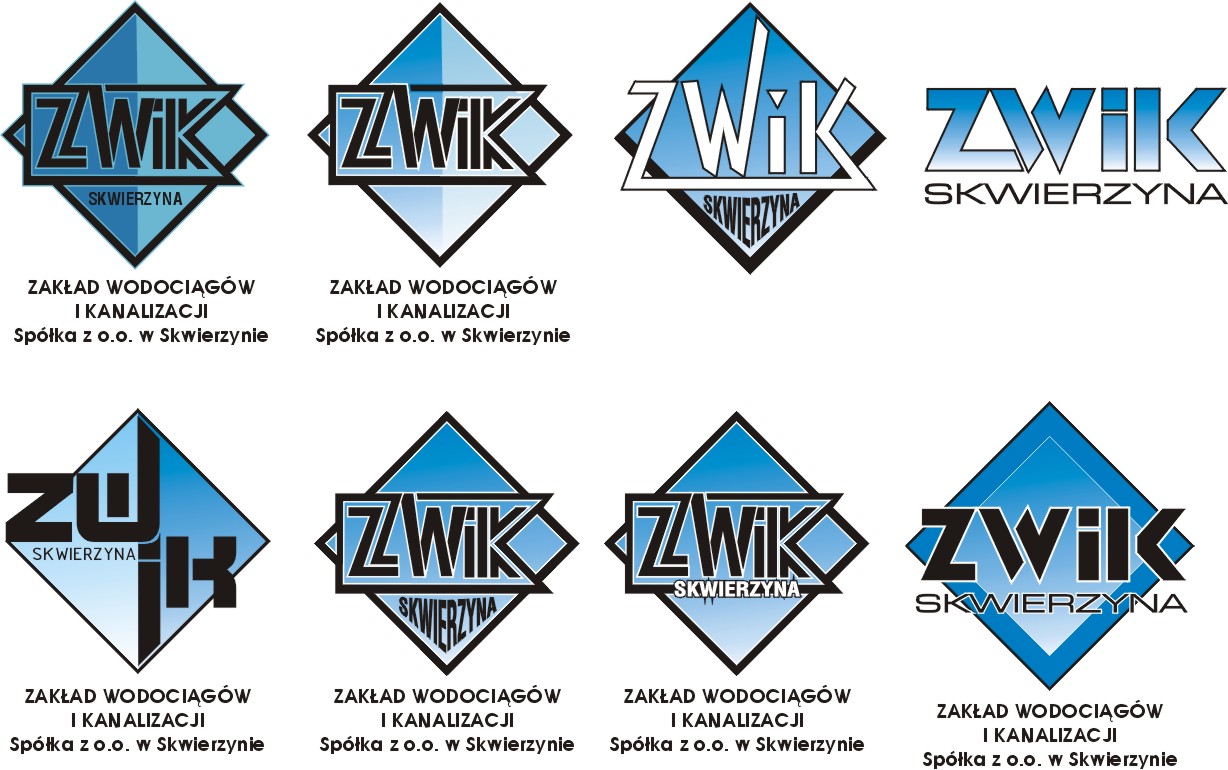 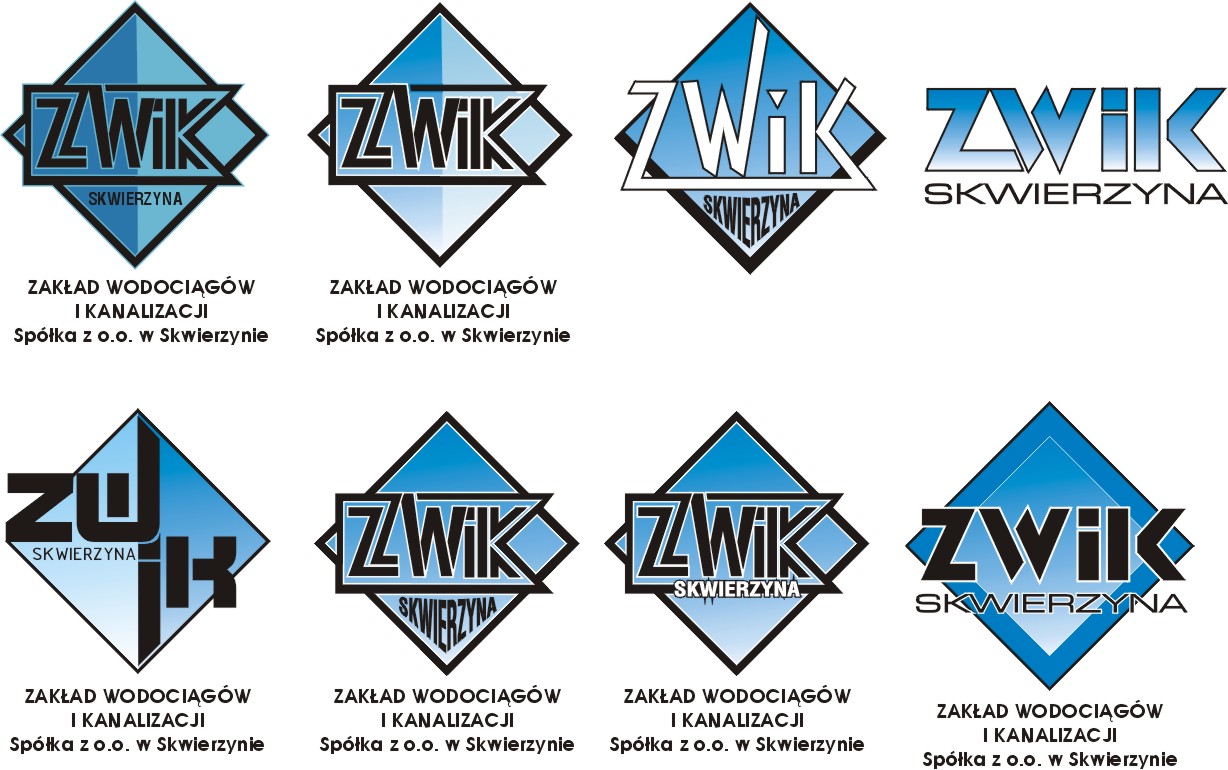 Skwierzyna, dnia 10.05.2018 r.Znak sprawy: ZWiK/GI/ZP/01/05/2018 Specyfikacjaistotnych warunków zamówieniana wykonanie usługi w ramach zadania:„sukcesywnego świadczenia usługi w zakresie wywozu i wykorzystania lubunieszkodliwiania komunalnych osadów ściekowych o kodzie 19 08 05 z OczyszczalniŚcieków w Skwierzynie w ilości około 3300 ton w okresie trzech lat”.Adres do korespondencji:66-440 Skwierzyna, ul. Chrobrego 5tel. (95) 71-72-027, fax: (95) 71-71-541. E-mail do korespondencji w sprawie zamówienia publicznego: sekretariat@zwik-skwierzyna.plAdres strony internetowej Zamawiającego: www.zwik-skwierzyna.plSPECYFIKACJA ISTOTNYCHWARUNKÓW ZAMÓWIENIAW POSTĘPOWANIU O UDZIELENIE ZAMÓWIENIA PUBLICZNEGO W TRYBIE PRZETARGU NIEOGRANICZONEGOzgodnie z regulaminem udzielania zamówień sektorowych o wartości szacunkowej zamówienia przekraczającej wyrażoną w złotych równowartość kwoty 30.000 euro oraz nie przekraczających kwot określonych w przepisach wydanych na podstawie art. 11 ust. 8 ustawy z dnia 29 stycznia 2004 r. Prawo zamówień publicznych (Dz. U. z 2017, poz. 1579 z późniejszymi zmianami) przez Zakład Wodociągów i Kanalizacji Spółka z o.o. w Skwierzynie, zatwierdzony Zarządzeniem Nr 2/2011 Prezesa Zarządu ZWiK Sp. z o.o. w Skwierzynie, z dnia 16 maja 2011 roku, z póź. zm.PRZEDMIOT ZAMÓWIENIA :Sukcesywne świadczenia usługi w zakresie wywozu i wykorzystania lubunieszkodliwiania komunalnych osadów ściekowych o kodzie 19 08 05 z OczyszczalniŚcieków w Skwierzynie w ilości około 3300 ton w okresie trzech lat”.     Kod CPV - 90513600-2 usługi usuwania osadów                      - 90513700-3 usługi transportu osadów                      - 90513800-4 usługi obróbki osadówSPIS TREŚCI:Rozdział I     Informacje o Zamawiającym  Rozdział II    Tryb udzielenia zamówieniaRozdział III   Opis przedmiotu zamówienia Rozdział IV   Termin realizacji zamówieniaRozdział V    Informacje ogólne                V.1. Podstawowe ustalenia                V.1.1. Jawność postępowaniaRozdział VI Sposób porozumiewania się Zamawiającego z Wykonawcami oraz                      przekazywania oświadczeń i dokumentów.                VI.1. Forma kontaktowania się Zamawiającego z Wykonawcą.                VI.2. Wyjaśnienia treści specyfikacji.Rozdział VII   Opis warunków udziału w postępowaniu oraz opis sposobu                               dokonywania oceny spełniania tych warunków.                VII.1. Warunki udziału w postępowaniu.                VII.2. Przyczyny wykluczenia wykonawcy.                VII.3. Wspólny udział wykonawców.                VII.4. Informacja  o dopuszczeniu podwykonawców w realizacji                           zamówienia.Rozdział VIII  Informacje o oświadczeniach i dokumentach, jakie mają                          dostarczyć Wykonawcy w celu potwierdzenia spełnienia                         wymaganych warunków  udziału w postępowaniu.Rozdział IX   Osoby uprawnione do porozumiewania się z Wykonawcami.Rozdział X    Wymagania dotyczące wadium.                X.1. Wadium.Rozdział XI   Wymagania dotyczące zabezpieczenia należytego wykonania                       umowy. Rozdział XII  Termin, do którego wykonawca będzie związany złożoną ofertą.Rozdział XIII Opis sposobu przygotowania i złożenia oferty oraz wymogi                       formalne.Rozdział XIV Miejsce i termin składania ofert i otwarcia ofert.Rozdział XV  Opis sposobu obliczania ceny oferty.Rozdział XVI  Informacje dotyczące walut obcych w jakich będą prowadzone                         rozliczenia między Zamawiającym a WykonawcąRozdział XVII Opis kryteriów, którymi Zamawiający będzie się kierował przy                         wyborze oferty wraz z podaniem znaczenia tych kryteriów oraz                         sposoby oceny ofert.Rozdział XVIII Czynności wykonywane przy otwarciu ofert.                XVIII.1. Otwarcie ofert.                XVIII.2. Wyjaśnienia dla zamawiającego.Rozdział XIX   Odrzucenie oferty.Rozdział XX.   Zawiadomienie o wyborze oferty.Rozdział XXI.  Unieważnienie postępowania.Rozdział XXII. Informacje o formalnościach, jakie powinny zostać dopełnione                          po wyborze oferty w celu zawarcia umowy w sprawie                          zamówienia.Rozdział XXIII  Istotne dla stron postanowienia , które zostaną wprowadzone do                          treści zawieranej umowy.Rozdział XXIV. Pouczenie o środkach ochrony prawnej przysługujących                             Wykonawcom w toku prowadzonego postępowania.Rozdział XXV. Załączniki.I. Informacja o ZamawiającymZamawiający :Zakład Wodociągów i Kanalizacji sp. z o.o. z siedzibą w Skwierzynie przy ul. Chrobrego 5, 66-440 Skwierzyna reprezentowana przez Tomasza Reszela  – Prezesa Zarządutel.( 95 ) 7172 – 027,   fax ( 95 ) 7171-541e-mail : sekretariat@zwik-skwierzyna.plStrona internetowa www.zwik-skwierzyna.plwojewództwo -  lubuskiepowiat -  międzyrzeckiOsoby uprawnione do kontaktów z wykonawcami Mirosław Galik tel. 601 739 402Karolina Pieróg tel. 782 726 779 II. Tryb udzielenia zamówienia.Tryb – przetarg nieograniczony zgodnie z regulaminem udzielania zamówień sektorowych o wartości szacunkowej zamówienia przekraczającej wyrażoną w złotych równowartość kwoty 30.000 euro oraz nie przekraczających kwot określonych w przepisach wydanych na podstawie art. 11 ust. 8 ustawy z dnia 29 stycznia 2004 r. Prawo zamówień publicznych (Dz. U. nr 2017, poz. 1579 z późniejszymi zmianami) przez Zakład Wodociągów i Kanalizacji Spółka z o.o. w Skwierzynie, zatwierdzony Zarządzeniem Nr 2/2011 Prezesa Zarządu ZWiK Sp. z o.o. w Skwierzynie, z dnia 16 maja 2011 roku , zmienione (w zakresie zwiększenia progu od 30 000 euro) zarządzeniem Nr 7/2014 Prezesa Zarządu ZWiK Sp. z o.o. w Skwierzynie z dnia 28.04. 2014 r.III. Opis  przedmiotu zamówienia.1. Określenie przedmiotu zamówienia wg Wspólnego Słownika Zamówień:  Kod CPV - 90513600-2 usługi usuwania osadów                 - 90513700-3 usługi transportu osadów                 - 90513800-4 usługi obróbki osadów2. Przedmiot niniejszego zamówienia  stanowi wykonanie usługi w ramach       zadania:„Sukcesywnego świadczenia usługi w zakresie wywozu i wykorzystania lub unieszkodliwiania komunalnych osadów ściekowych o kodzie 19 08 05 z Oczyszczalni Ścieków w Skwierzynie w ilości około 3300 ton w okresie trzech lat”.3. Zakres usług obejmuje:zapewnienie szczelnych kontenerów na osady ściekowe przez cały okres realizacji przedmiotu Umowy.podstawienie pustego i zamiana napełnionego – pustym kontenerem.odbiór osadów ściekowych w tym ładowanie napełnionych osadami kontenerów na własne środki transportu,ważenie każdorazowej partii wywożonego osadu,transport i zabezpieczenie kontenera w czasie transportu,natychmiastowe usuwanie ewentualnych zanieczyszczeń z dróg zakładowych i publicznych  powstałych w trakcie wykonywania zamówienia lub pokrycia kosztów umycia nawierzchni,rozładunek oraz przeładunek odpadów – jeżeli zaistnieje taka potrzeba,ubezpieczeniem na czas przewozu oraz związane z tym ryzyko przypadkowej utraty lub uszkodzenia,zagospodarowanie, tj. odzysk lub unieszkodliwienie komunalnych osadów ściekowych.4. Ogólny opis zamówienia:Postępowanie przetargowe ma na celu wybór Wykonawcy, który zapewni systematyczny i bieżący odbiór i zagospodarowanie osadu (ustabilizowany komunalny osad  ściekowy)  odwodnionego na prasie taśmowej (około 15% suchej masy), pochodzącego z bieżącej pracy oczyszczalni ścieków w Skwierzynie przy ul. Rzeźnickiej regularnie, w ilości ok. 3300 ton w okresie 3 lat. Szacunkowa ilość komunalnych osadów ściekowych w trakcie trwania umowy może ulegać nieznacznej zmianie. Osady te po stabilizacji tlenowej są poddane mechanicznemu odwodnieniu za pomocy prasy taśmowej przy użyciu polimerów. Odbiór osadu musi odbywać się w każdej temperaturze, w tym także w temperaturach poniżej .Wykonawca zobowiązany będzie do zagospodarowania osadów ściekowych, przez co rozumie się wywóz  osadu  środkami transportowymi Wykonawcy, przewóz do miejsc odzysku bądź unieszkodliwienia i poddanie odzyskowi bądź unieszkodliwieniu z zachowaniem wymogów określonych przepisami Ustawy z dnia 14.12.2012. o odpadach (Dz. U. z 2016r. , poz.1987 z późn. zmianami oraz Ustawy z dnia 27.04.2001r. Prawo Ochrony Środowiska (Dz. U. z 2017r. , poz. 519 z późn . zmianami). W ramach realizacji przedmiotu umowy Wykonawca zapewni pojemniki (kontenery) na osady przez cały okres realizacji przedmiotu Umowy, ładowanie napełnionych osadami kontenerów na własne środki transportu, ważenie każdorazowej partii wywożonego osadu, transport, rozładunek oraz przeładunek odpadów – jeżeli zaistnieje taka potrzeba, ubezpieczeniem na czas przewozu oraz związane z tym ryzyko przypadkowej utraty lub uszkodzenia oraz miejsce i sposób zagospodarowania osadów (odzysku lub unieszkodliwienia).Wywóz i zagospodarowanie poprzez wykorzystanie, odzysk lub unieszkodliwienie komunalnych osadów ściekowych, o których mowa w § 1, będą wykonywane sukcesywnie na każdorazowe wezwanie Zamawiającego w czasie i w ilości uzależnionej od bieżącej sytuacji i potrzeb Zamawiającego. Wywóz komunalnych osadów ściekowych będzie realizowany w zależności od bieżącej sytuacji i potrzeb Zamawiającego (po wypełnieniu podstawionych kontenerów), nastąpi to po uprzednim zawiadomieniu Wykonawcy przez Zamawiającego faksem, telefonicznie bądź mailowo. Wykonawca zobowiązany jest do rozpoczęcia odbioru osadów nie później niż w terminie 24 godzin od chwili zawiadomienia. Wykonawca potwierdzi odbiór zawiadomienia w dniu otrzymania faxu, telefonu bądź maila. Komunalne osady ściekowe będą gromadzone w kontenerach podstawionych przez Wykonawcę na terenie oczyszczalni. Kontenery usytuowane będą na placu manewrowym oczyszczalni ścieków, w bliskim sąsiedztwie stacji odwadniania osadów.  Wykonawca dostarczy pojemniki (kontenery) na osady, a następnie odbierze zapełniony pojemnik stawiając w to miejsce pusty. Wykonawca zagwarantuje zwiększenie ilości pojemników wg. potrzeb uzależnionych od ilości wytwarzanych osadów. 			Sprzęt użyty przez Wykonawcę podczas usługi musi być szczelny (nie powodować wycieków), stabilny (uniemożliwiający osuwanie się osadów i przedostawanie się poza pojazd), mieć ładowność i wytrzymałość przystosowaną do wywozu osadów i pozwalającą na ich odbiór z oczyszczalni w wymaganym terminie realizacji.Każdorazowy odbiór osadów (dla każdego kontenera) musi być potwierdzony przez podpisanie dokumentu określającego wagę osadu. Odbiór osadów musi być potwierdzony podpisaniem Zbiorczej Karty przekazania odpadów obejmującej odpady przekazane łącznie w czasie jednego miesiąca kalendarzowego zgodnie z obowiązującym wzorem (Rozporządzenie Ministra Środowiska z dnia 12 grudnia 2014 r. w sprawie wzorów dokumentów stosowanych na potrzeby ewidencji odpadów (Dz. U. z 2014, poz. 1973).   	Wybrany w drodze przetargu Wykonawca posiadający, wymagane przepisami prawa zezwolenie na prowadzenie działalności w zakresie odzysku lub unieszkodliwiania odpadów, zgodnie z art. 27 pkt. 3 Ustawy o odpadach staje się legalnym posiadaczem odpadów z wszelkimi konsekwencjami wynikającymi z zapisów Ustawy o odpadach w tym zakresie, a w szczególności przejmuje odpowiedzialność za postępowanie z odpadami.Kod odpadu: (ustabilizowane komunalne osady ściekowe) 19 08 05Ilość osadu do wywozu w ramach umowy: ok. 3.300 Mg w okresie 3 lat.Orientacyjny ciężar nasypowy: 0,85 ÷ 0,90 Mg/m3Zawartość suchej masy osadu:  do 20 %.Zamawiający zastrzega, że podane ilości odpadów komunalnych są ilościami szacunkowymi wyliczonymi na podstawie średniej produkcji osadów z czterech ostatnich lat. Określona wyżej ilość osadu może okazać się mniejsza, co jest uzależnione od ilości wpływających do oczyszczalni ścieków. Faktyczna ilość osadu w ramach przedmiotu zamówienia będzie zależna od ilości przetworzonych ścieków, a określona w zamówieniu ilość osadów, tj. 3300 ton, w razie mniejszego zrealizowania, wynikającego ze zleceń Zamawiającego, nie będzie podstawą do finansowych roszczeń ze strony Wykonawcy.Wykonawca zapewnia na swój koszt ważenie samochodów w powyższym zakresie.Podczas realizacji każdego zlecenia Zamawiający zastrzega sobie możliwość ważeń kontrolnych na swój koszt, na zasadzie losowo wybranych dni ważenia oraz losowo wybranych samochodów do ważenia.Jeżeli masa netto ważenia kontrolnego będzie niższa od masy przyjętej powyżej 10 procent, to masę netto do dalszych rozliczeń ustali się wyliczając średnią arytmetyczną z 2 kolejnych ważeń samochodów.		Należność za wykonaną usługę naliczona zostanie za faktyczną ilość odebranych osadów podaną w tonach i wskazaną w miesięcznym protokole odbioru oraz w Kartach Przekazania Odpadu. Rzeczywistą ilość osadu ustala się w wyniku ważenia na wyznaczonej przez Zamawiającego wadze na koszt Wykonawcy.Podstawą uznania usługi, w zakresie danego zlecenia, za należcie wykonaną będzie podpisany przez Zamawiającego bez uwag i zastrzeżeń Protokół Odbioru wykonanego zakresu usługi wraz z wystawioną i podpisaną Kartą Przekazania Odpadów zgodnie ze wzorem Karty określonym w Rozporządzeniu Ministra Środowiska z dnia 12 grudnia 2014 r. w sprawie wzorów dokumentów stosowanych na potrzeby ewidencji odpadów (Dz. U. z 2014, poz. 1673).Osady wytworzone w Oczyszczalni Ścieków w Skwierzynie poddawane są badaniom w zakresie zgodnym z Rozporządzeniem Ministra Środowiska w sprawie komunalnych osadów ściekowych. Wyniki badań dołączono do niniejszej specyfikacji (załącznik nr 8).Każdy Wykonawca jest zobowiązany do podania szczegółowego opisu metody odzysku z uwzględnieniem danych istotnych do oceny zgodności metody z obowiązującymi przepisami prawa lub opisu instalacji do odzysku i jej parametrów technologicznych, i technicznych stosowania osadów, a także ramowy projekt przygotowania miejsca i instalacji do eksploatacji. Początek okresu zagospodarowania osadów będzie przypadał na dzień podpisania umowy. Odbiór osadu odbywać się będzie od poniedziałku do niedzieli w godzinach – 24 godziny/dobę .Każdorazowo gdy z powodu jakichkolwiek okoliczności nie ma możliwości permanentnego stosowania osadów na gruntach, Wykonawca jest zobowiązany do regularnego podstawiania środków załadunku (przyczep, naczep lub kontenerów) codziennie, łącznie z sobotami, niedzielami i dniami świątecznymi, w sposób ciągły, nie zakłócający pracy prasy oraz do bezpośredniego załadunku osadów spod prasy celem  czasowego magazynowania osadów na jego koszt i ryzyko.Wykonawca powinien dysponować odpowiednimi środkami transportu, przystosowanymi do transportu osadu drogami publicznymi, o ładowności netto zapewniającej regularny odbiór osadów. Osady powinny być przewożone w szczelnych przyczepach, naczepach lub kontenerach, osłoniętych od góry plandeką.Warunki dotyczące zagospodarowania osadówWykonawca zobowiązany jest do przestrzegania przepisów ustawy z dnia 14 grudnia 2012 roku o odpadach (t.j. Dz. U. 2016, poz. 1987 ze zm., dalej ustawa o odpadach),Wykonawca zobowiązany jest do przestrzegania przepisów rozporządzenia Ministra Środowiska w sprawie komunalnych osadów ściekowych,Wykonawca zobowiązany jest do przestrzegania przepisów Ustawy Prawo Ochrony  Środowiska z dnia 27 kwietnia 2001 r. (t.j. Dz. U. 2017, poz. 519 ze zm., dalej ustawa Prawo ochrony środowiska),w przypadku kontroli Inspekcji Państwowych i ewentualnych kar finansowych nałożonych na Zamawiającego (jako na wytwórcę osadów) wynikających z zagospodarowania osadów niezgodnie z warunkami zawartymi w umowie i ustawie o odpadach wraz z aktami towarzyszącymi, Zamawiający obciąży finansowo Wykonawcę a Wykonawca będzie zobowiązany to obciążenie w całości pokryć,Wykonawca zobowiązany jest do odzysku lub unieszkodliwiania osadów zgodnie 
z posiadanym zezwoleniem  na prowadzenie działalności w zakresie odzysku lub unieszkodliwiania osadów ściekowych (art. 41 ustawy o odpadach). Wykonawca rozpocznie odbiór osadów nie później, niż 10 dni od daty podpisania umowy,Zamawiający dopuszcza odzysk osadów polegający na ich stosowaniu na gruntach:do uprawy roślin przeznaczonych do produkcji kompostu (art. 96 ust. 1 pkt. 2 ustawy o odpadach), do uprawy roślin nieprzeznaczonych do spożycia i do produkcji pasz (art. 96 ust. 1 pkt. 3 ustawy o odpadach).Właściciel, dzierżawca lub inna osoba władająca nieruchomością, na której komunalne osady ściekowe będą zastosowane w celach określonych w ust. 1 pkt. 2 lub pkt. 3 Ustawy o odpadach, jest zwolniona z obowiązku posiadania zezwolenia na prowadzenie działalności w zakresie odzysku lub unieszkodliwiania osadów. W związku z art. 96 ust. 1 pkt. 2 lub pkt. 3 ustawy o odpadach, Zamawiający dopuszcza odzysk osadów: do uprawy roślin przeznaczonych do produkcji kompostu, do uprawy roślin nie przeznaczonych do spożycia i do produkcji pasz. Jeżeli osady ściekowe będą stosowane na gruntach, (art. 96 ust 1 pkt. 2 lub pkt. 3 ustawy 
o odpadach) koszty związane z badaniem gruntów poniesione przez Zamawiającego pokryje w całości Wykonawca. Badania gruntów powinny być wykonane metodami referencyjnymi, zgodnie z rozporządzeniem Ministra Środowiska w sprawie komunalnych osadów ściekowych.Warunki dotyczące gruntów na których dopuszcza się stosowanie osadów ściekowychW związku z wymogami  rozporządzenia Ministra Środowiska w sprawie komunalnych osadów ściekowych, dotyczącymi dawek osadów, Wykonawca powinien dysponować odpowiednią powierzchnią gruntów, których badania laboratoryjne spełniają wymagania Rozporządzenia Ministra Środowiska w sprawie komunalnych osadów ściekowych. Na podstawie ustawy o odpadach - art. 96 ust. 1 pkt. 2 lub pkt. 3: lokalizacja gruntów oraz stosowanie osadów na tych gruntach powinny być zgodne z art. 96 ust. 12 pkt. 1 - 14 ustawy  o odpadach, w okresie kiedy grunty są czasowo zamarznięte i pokryte śniegiem (art. 96 ust. 12 pkt. 5 Ustawy  o odpadach), oraz w innych okolicznościach kiedy nie ma możliwości permanentnego stosowanie osadów na gruntach, Wykonawca jest zobowiązany do czasowego magazynowania osadów na jego koszt i ryzyko, grunty winny być we władaniu Wykonawcy przez co najmniej rok, 2 lub 3 kolejne lata po aplikacji osadów, w zależności od dawki osadów, która, (§3 Rozporządzenia Ministra Środowiska w sprawie komunalnych osadów ściekowych) może być ustalona jako jednokrotna, stosowana w ciągu roku, bądź skumulowana, stosowana jednokrotnie w ciągu dwóch albo trzech lat,rodzaj planowanych upraw i sposób przetworzenia uprawianych roślin powinny być zgodne 
z art. 96 ust. 1 pkt. 2 lub pkt. 3 ustawy o odpadach oraz z §3 Rozporządzenia Ministra Środowiska w sprawie komunalnych osadów ściekowych.Dawki osadówW związku z art. 96 ust 1 pkt. 2 lub pkt. 3, i art. 96 ust. 7  Ustawy o odpadach, Zamawiający informuje o dopuszczalnych dawkach osadów, które mogą być stosowane na gruntach. Zgodnie z §3 ust.5 i ust.7  Rozporządzenia Ministra Środowiska w sprawie komunalnych osadów ściekowych:przy stosowaniu osadów do uprawy roślin przeznaczonych do produkcji kompostu lub do uprawy roślin nieprzeznaczonych do spożycia i do produkcji pasz, dawki osadów nie mogą przekraczać 15 Mg s.m./ha/rok,przy jednokrotnym w ciągu dwóch albo trzech lat stosowaniu osadów do uprawy roślin przeznaczonych do produkcji kompostu lub do uprawy roślin nieprzeznaczonych do spożycia i do produkcji pasz, dopuszczalna dawka osadów może być skumulowana i nie może przekraczać odpowiednio 30 Mg s.m./ha/2 lata i 45 Mg s.m./ha/3 lata.5.0. Warunki i zasady realizacji przedmiotu umowy.Wykonawca prowadzić będzie prace w sposób umożliwiający normalne funkcjonowanie obiektu. Wykonawca zagwarantuje świadczenie usług w sposób ciągły i niezawodny. Wywóz komunalnych osadów ściekowych będzie realizowany w zależności od bieżącej sytuacji i potrzeb Zamawiającego tj. po wypełnieniu kontenerów - nastąpi to po uprzednim zawiadomieniu Wykonawcy przez Zamawiającego pismem przesłanym e-mailem na adres  Wykonawcy bądź po zgłoszeniu telefonicznym (rozmowa, SMS ) przez Zamawiającego. Wykonawca zobowiązany jest do rozpoczęcia odbioru osadów nie później niż w terminie 24 godzin od chwili zawiadomienia. Do powyższego terminu nie wlicza się niedziel i dni ustawowo wolnych od pracy.Wykonawca potwierdzi odbiór zawiadomienia, o którym mowa w ust. 1, e-mailowo bądź SMS na numer telefonu 886-614-705 w dniu otrzymania zawiadomienia.Odbiór osadów będzie odbywał się poprzez załadunek wypełnionego kontenera na samochód Wykonawcy jego sprzętem bezpośrednio z terenu oczyszczalni ścieków. Zamawiający umożliwi Wykonawcy wjazd na teren oczyszczalni.Wykonawca dostarczy pojemniki (kontenery) na osady, a następnie odbierze zapełniony pojemnik stawiając w to miejsce pusty. Kontener winien mieć pojemność dostosowaną do sposobów i częstotliwości odbiorów osadów. Koszt używania pojemników zawarty jest w cenie jednostkowej zamówienia.Sprzęt użyty przez Wykonawcę podczas usługi musi być:szczelny (nie powodować wycieków),stabilny (uniemożliwiający osuwanie się osadów i przedostawanie się poza pojazd),mieć ładowność i wytrzymałość przystosowaną do wywozu osadów i pozwalającą na ich odbiór z oczyszczalni w wymaganym terminie realizacji.Wykonawca zobowiązany jest do wywozu osadu z miejsca ich wytwarzania do miejsca wykorzystania, odzysku lub unieszkodliwienia, zgodnie z obowiązującymi przepisami, a w szczególności zgodnie z Ustawą z dnia 14 grudnia 2012 r.  o odpadach (Dz. U. z 2016, poz. 1987 z późn. zm.)Wykonawca zobowiązany jest do transportu osadów zgodnie obowiązującymi w tym zakresie przepisami prawa.Zamawiający zobowiązany jest wykonać i przekazać Wykonawcy wyniki badań osadów, jeśli są wymagane, przed rozpoczęciem przekazywania osadów, zgodnie z art. 96 ustawy z dnia 14 grudnia 2016r. o odpadach (Dz. U. z 2012 poz. 1987 z późn. zm.).Każdorazowy odbiór osadów (dla każdego kontenera) musi być potwierdzony podpisaniem przez Wykonawcę lub osobę przez niego upoważnioną dokumentu określającego wagę osadu przygotowanego w 2 egzemplarzach przez Wykonawcę. Rzeczywistą ilość osadu ustala się w wyniku ważenia na wyznaczonej przez Zamawiającego wadze na koszt Wykonawcy.Odbiór osadów musi być potwierdzony podpisaniem przez Wykonawcę lub osobę przez niego upoważnioną Zbiorczej Karty Przekazania Odpadów obejmującej odpady przekazane łącznie w czasie jednego miesiąca kalendarzowego przygotowanej w 2 egzemplarzach przez Zamawiającego zgodnie z obowiązującym wzorem (Rozporządzenie Ministra Środowiska z dnia 12 grudnia 2014 r.  w sprawie wzorów dokumentów stosowanych na potrzeby ewidencji odpadów (Dz. U. z 2014, poz. 1973).Wykonawca oświadcza, iż wszyscy kierowcy przejmujący odpad od Zamawiającego upoważnieni są do podpisania Dokumentu Potwierdzającego wywóz w imieniu Wykonawcy jako posiadacza odpadów. W tym celu Wykonawca wyda stosowne pełnomocnictwa.Nie później niż do chwili rozpoczęcia odbioru osadów Wykonawca przekaże Zamawiającemu aktualną listę kierowców upoważnionych do przejęcia odpadów i podpisywania Dokumentu Potwierdzającego wywóz. Zamawiający nie przekaże odpadów osobom, które nie figurują w wykazie przekazanym przez Wykonawcę.Z chwilą wywozu osadu poza teren Miejskiej Oczyszczalni Ścieków w Skwierzynie, przez upoważnioną przez Wykonawcę osobę, Wykonawca przejmuje odpowiedzialność za komunalne osady ściekowe jako następny posiadacz odpadów.Zamawiający zastrzega sobie prawo do odmowy przekazywania komunalnych osadów ściekowych w przypadku stwierdzenia nieprawidłowości w zabezpieczeniu samochodu do załadunku na terenie oczyszczalni. W takiej sytuacji zostanie spisany protokół. Wystąpienie takiej sytuacji nie zwalnia Wykonawcy z realizacji umowy i pokrycia dodatkowych kosztów związanych z prawidłową jej  realizacją.Strony zgodnie oświadczają, że zaprzestanie przekazywania osadów z powyższej przyczyn nie powoduje powstania żadnych roszczeń Wykonawcy do Zamawiającego.Wykonawca zawiadomi Zamawiającego w terminie 24 godzin od zaistnienia zdarzenia o:wstrzymaniu lub cofnięciu decyzji na prowadzenie działalności będącej Przedmiotem Umowy,utracie zdolności do prawidłowej realizacji Umowy, jakichkolwiek postępowań wszczętych przeciwko Wykonawcy, które mogą mieć wpływ na realizacje Umowy, a w szczególności dotyczących zarzutów naruszenie przepisów ochrony środowiska.Wykonawca nie może przekazać praw i obowiązków wynikających z umowy na osoby trzecie.5.1. Przepisy prawne związane z przedmiotem zamówienia, m. in.:Zamawiający oświadcza, że jest zobowiązany stosować reguły wynikające z regulaminu udzielania zamówień sektorowych o wartości szacunkowej zamówienia przekraczającej wyrażoną w złotych równowartość kwoty 30.000 euro oraz nie przekraczających kwot określonych w przepisach wydanych na podstawie art. 11 ust. 8 ustawy z dnia 29 stycznia 2004 r. Prawo zamówień publicznych (Dz. U. z 2017, poz. 1579 z późniejszymi zmianami) przez Zakład Wodociągów i Kanalizacji Spółka z o.o. w Skwierzynie, zatwierdzonego Zarządzeniem Nr 2/2011 Prezesa Zarządu ZWiK Sp. z o.o. w Skwierzynie, z dnia 16 maja 2011 roku,  zmienione (w zakresie zwiększenia progu od 30 000 euro) zarządzeniem Nr 7/2014 Prezesa Zarządu ZWiK Sp. z o.o. w Skwierzynie z dnia 28.04. 2014 r.Wykonawca jest zobowiązany zrealizować przedmiot zamówienia,  z zachowaniem wymogów określonych przepisami, m. innymi:ustawy z dnia 27 kwietnia 2001 r. Prawo ochrony środowiska (Dz. U. z 2017 r. , poz. 519 ze zm.)ustawy o odpadach z dnia 14 grudnia 2012 r. (Dz. U. z 2016 r., poz. 1987) Rozporządzenia Ministra Środowiska z dnia 9 grudnia 2014 r. w sprawie katalogu  odpadów (Dz. U. z 2014 r., poz. 1923),Rozporządzenia Ministra Środowiska z dnia 6 grudnia 2015 r. w sprawie komunalnych osadów  ściekowych (Dz. U. z 2015 r. , poz. 257)Rozporządzenia Ministra Gospodarki z dnia 16 lipca 2015 r. w sprawie kryteriów oraz procedur dopuszczania odpadów do składowania na składowisku odpadów danego typu (Dz. U. z 2015 r., poz.1277),Rozporządzenia Ministra Środowiska z dnia 12 grudnia 2014 r. w sprawie wzorów dokumentów stosowanych na potrzeby ewidencji odpadów (Dz. U. z 2014 , poz. 1973);Termin rozpoczęcia wykonania zamówienia – od  dnia podpisania umowy /co nastąpi niezwłocznie po rozstrzygnięciu przetargu/ i trwać będzie 3 lata od podpisania umowy.Odbiór odbywać się będzie sukcesywnie,  od poniedziałku do niedzieli, w ciągu 24 godzin od chwili telefonicznego, faksowego bądź mailowego  zgłoszenia przez Zamawiającego zapotrzebowania. Do powyższego terminu nie wlicza się niedziel i dni ustawowo wolnych od pracy.Definicje, objaśnienia użyte w niniejszej specyfikacji są zgodne z definicjami zawartymi w regulaminie udzielania zamówień sektorowych o wartości szacunkowej zamówienia przekraczającej wyrażoną w złotych równowartość kwoty 30.000 euro oraz nie przekraczających kwot określonych w przepisach wydanych na podstawie art. 11 ust. 8 ustawy z dnia 29 stycznia 2004 r. Prawo zamówień publicznych (Dz. U. z 2017, poz. 1579 z późniejszymi zmianami) przez Zakład Wodociągów i Kanalizacji Spółka z o.o. w Skwierzynie, zatwierdzonym Zarządzeniem Nr 2/2011 Prezesa Zarządu ZWiK Sp. z o.o. w Skwierzynie, z dnia 16 maja 2011 roku, zmienione (w zakresie zwiększenia progu od 30 000 euro) zarządzeniem Nr 7/2014 Prezesa Zarządu ZWiK Sp. z o.o. w Skwierzynie z dnia 28.04.2014 r.  – zwanym w dalszej części SIWZ Regulaminem.Regulamin stanowi załącznik nr 10 do niniejszej SIWZ.Wykonawcy przystępując do niniejszego postępowania są zobowiązani do dokładnego zapoznania się oraz przestrzegania wszystkich zapisów Instrukcji, formularzy, postanowień umownych  zawartych w niniejszej SIWZ i w załącznikach do SIWZ.Składając swoją ofertę, Wykonawca akceptuje w pełni i bez ograniczeń wszelkie ustalenia i warunki wynikające z niniejszej SIWZ.W postępowaniu mogą wziąć udział Wykonawcy spełniający warunki określone w niniejszej specyfikacji.Wykonawcy zobowiązani są do dokładnego zapoznania się ze wszystkimi zapisami niniejszego Formularza Specyfikacji Istotnych Warunków Zamówienia i złożenia oferty zgodnej w formie i treści z wymaganiami niniejszej SIWZ.Zamawiający może, w okresie trzech lat od udzielenia zamówienia podstawowego, udzielić Wykonawcy zamówień uzupełniających, stanowiących nie więcej niż 50% wartości zamówienia podstawowego i polegających na powtórzeniu tego samego rodzaju zamówienia.Ofertę należy złożyć w siedzibie Zamawiającego.Zamawiający nie dopuszcza składania ofert częściowych.Zamawiający nie dopuszcza składanie ofert wariantowych.Wykonawcy winni we wszelkich kontaktach z Zamawiającym powoływać się na podane oznaczenie –  ZWiK/GI/ZP/01/05/2018     Postępowanie o udzielenie zamówienia jest jawne.Protokół wraz z załącznikami jest jawny. Załączniki do protokołu udostępnia się po dokonaniu wyboru najkorzystniejszej oferty lub unieważnieniu postępowania, z tym że oferty udostępnia się od chwili ich otwarcia.Nie ujawnia się informacji stanowiących tajemnice przedsiębiorstwa w rozumieniu przepisów o zwalczaniu nieuczciwej konkurencji, jeżeli Wykonawca nie później niż w terminie składania ofert lub wniosków o dopuszczenie do udziału w postępowaniu, zastrzegł, że nie mogą one być udostępnione. Wykonawca nie może zastrzec tajności informacji dotyczących: nazwy (firmy), adresu, ceny, terminu wykonania zamówienia, okresu gwarancji lub rękojmi i warunków płatności zawartych w ofercie.Formę kontaktowania się zamawiającego z wykonawcą określona została na podstawie § 21 Regulaminu.W postępowaniach o udzielenie zamówienia oświadczenia, wnioski, zawiadomienia oraz inne informacje Zamawiający i Wykonawcy przekazują pisemnie, z zastrzeżeniem ust. 2.		Zamawiający dopuszcza porozumiewanie się za pomocą faksu przy przekazywaniu następujących dokumentów:wniosek Wykonawcy o przekazanie SIWZ;pytania i wyjaśnienia dotyczące treści SIWZ;modyfikacje treści SIWZ;wniosek o wyjaśnienie i wyjaśnienia treści oferty;wniosek o wyjaśnienie i wyjaśnienia dotyczące oświadczeń i dokumentów, o których mowa w § 19 Regulaminu;wezwanie kierowane do Wykonawców na podstawie § 19 Regulaminu;informacja o poprawieniu oczywistych omyłek pisarskich oraz omyłek rachunkowych w obliczeniu ceny;oświadczenie Wykonawcy w kwestii wyrażenia zgody na poprawienie omyłek rachunkowych;wniosek Zamawiającego o wyrażenie zgody na przedłużenie terminu związania ofertą oraz odpowiedź Wykonawcy;zawiadomienie o wyborze najkorzystniejszej oferty, o Wykonawcach, którzy zostali z postępowania wykluczeni i Wykonawcach, których oferty zostały odrzucone;zawiadomienie o unieważnieniu postępowania.Jeżeli Zamawiający lub Wykonawca przekazują oświadczenia, wnioski, zawiadomienia oraz informacje faksem, każda ze stron na żądanie drugiej potwierdza fakt ich otrzymania.Wszelkie koszty udziału w postępowaniu ponosi Wykonawca.FAX zamawiającego (95) 71-71-541.Składanie zawiadomień, wniosków, oświadczeń oraz informacji może następować wyłącznie w dniach roboczych tj. w godzinach służbowych od 700  do 1500 . Wyjaśnienia treści specyfikacji określone zostały na podstawie § 29 Regulaminu.Wykonawca może zwrócić się do komisji przetargowej o wyjaśnienie treści specyfikacji istotnych warunków zamówienia. Komisja jest obowiązana udzielić wyjaśnień, chyba że wniosek o wyjaśnienie treści specyfikacji wpłynął do zamawiającego na mniej niż 6 dni przed terminem składania ofert.Jeżeli wniosek o wyjaśnienie treści specyfikacji istotnych warunków zamienia wpłynął po upływie terminu składania wniosku, o którym mowa w ust. 1, lub dotyczy udzielonych wyjaśnień, zamawiający może udzielić wyjaśnień albo pozostawić wniosek bez rozpoznania. Komisja przetargowa jednocześnie przekazuje treść zapytań wraz z wyjaśnieniami wszystkim wykonawcom, którym doręczono specyfikację istotnych warunków zamówienia, bez ujawniania źródła zapytania oraz umieści niezwłocznie na stronie internetowej www.zwik-skwierzyna.plKomisja przetargowa nie przewiduje zwołania zebrania wszystkich Wykonawców w celu wyjaśnienia wątpliwości dotyczących treści SIWZ. Komisja może w każdym czasie, przed upływem terminu składania ofert, zmienić treść specyfikacji istotnych warunków zamówienia. Dokonaną w ten sposób zmianę przekazuje się wszystkim wykonawcom, którym przekazano specyfikację istotnych warunków zamówienia oraz umieści niezwłocznie na stronie internetowej www.zwik-skwierzyna.plJeżeli zmiana jest istotna, w szczególności dotyczy określenia przedmiotu, wielkości lub zakresu zamówienia, kryteriów oceny ofert, warunków udziału w postępowaniu lub sposobu oceny ich spełniania, zamawiający przedłuża termin składania ofert w postępowaniach w trybie przetargu nieograniczonego co najmniej o 7 dni od dnia przekazania zmiany wykonawcom.O przedłużeniu terminu składania ofert zawiadamia się wszystkich wykonawców, którym przekazano specyfikację istotnych warunków zamówienia oraz umieści niezwłocznie na stronie internetowej www.zwik-skwierzyna.pl. Warunki udziału w postępowaniu  określone zostały na podstawie § 16 ust. 1 Regulaminu.O udzielenie zamówienia mogą ubiegać się wykonawcy, którzy:  posiadają uprawnienia do wykonywania określonej działalności lub czynności, jeżeli ustawy nakładają obowiązek posiadania takich uprawnień;posiadają niezbędną wiedzę i doświadczenie;dysponują potencjałem technicznym i osobami zdolnymi do wykonania zamówienia;znajdują się w sytuacji ekonomicznej i finansowej zapewniającej wykonanie zamówienia;nie podlegają wykluczeniu z postępowania o udzielenie zamówienia na podstawie niniejszego regulaminu.oraz spełniają warunki podane w niniejszej Specyfikacji Istotnych Warunków Zamówienia Złożą komplet wymaganych dokumentów,Spełniają warunki udziału w postępowaniu.Ocena spełnienia warunków wymaganych od oferentów zostanie dokonana wg  formuły „spełnia – nie spełnia”.Nie spełnienie chociażby jednego warunku, skutkować będzie wykluczeniem wykonawcy. Na potwierdzenie warunków, o których mowa powyżej, Wykonawca musi przedłożyć dokumenty wymienione w Rozdziale VIII.Przyczyny wykluczenia wykonawcy określone zostały na podstawie § 18 Regulaminu.Z postępowania o udzielenie zamówienia wyklucza się:a)       wykonawców, którzy w ciągu ostatnich 3 lat przed wszczęciem postępowania wyrządzili szkodę nie wykonując zamówienia lub wykonując je nienależycie, jeżeli szkoda ta został stwierdzona prawomocnym orzeczeniem sądu, wykonawców, w stosunku do których otwarto likwidację lub których upadłość ogłoszono z wyjątkiem wykonawców, którzy po ogłoszeniu upadłości zawarli układ zatwierdzony prawomocnym postanowieniem sądu, jeżeli układ nie przewiduje zaspokojenia wierzycieli poprzez likwidacje majątku upadłego;wykonawców, którzy zalegają z uiszczeniem podatków, opłat lub składek na ubezpieczenie społeczne lub zdrowotne, z wyjątkiem przypadków gdy uzyskali oni przewidziane prawem zwolnienie, odroczenie, rozłożenie na raty zaległych płatności lub wstrzymanie w całości wykonania decyzji właściwego organu;osoby fizyczne, które prawomocnie skazano za przestępstwo popełnione w związku z postępowaniem o udzielenie zamówienia, przestępstwo przeciwko prawom osób wykonujących pracę zarobkową, przestępstwo przekupstwa, przestępstwo przeciwko obrotowi gospodarczemu lub inne przestępstwo popełnione w celu osiągnięcia korzyści majątkowych, a także za przestępstwo skarbowe lub przestępstwo udziału w zorganizowanej grupie albo związku mających na celu popełnienie przestępstwa lub przestępstwa skarbowego;spółki jawne, których wspólnika prawomocnie skazano za przestępstwo popełnione w związku z postępowaniem o udzielenie zamówienia, przestępstwo przeciwko prawom osób wykonujących pracę zarobkową, przestępstwo przekupstwa, przestępstwo przeciwko obrotowi gospodarczemu lub inne przestępstwo popełnione w celu osiągnięcia korzyści majątkowych, a także za przestępstwo skarbowe lub przestępstwo udziału w zorganizowanej grupie albo związku mających na celu popełnienie przestępstwa lub przestępstwa skarbowego;spółki partnerskie, których partnera lub członka zarządu prawomocnie skazano za przestępstwo popełnione w związku z postępowaniem o udzielenie zamówienia, przestępstwo przeciwko prawom osób wykonujących pracę zarobkową, przestępstwo przekupstwa, przestępstwo przeciwko obrotowi gospodarczemu lub inne przestępstwo popełnione w celu osiągnięcia korzyści majątkowych a także za przestępstwo skarbowe lub przestępstwo udziału w zorganizowanej grupie albo związku mających na celu popełnienie przestępstwa lub przestępstwa skarbowego;spółki komandytowe oraz spółki komandytowo-akcyjne, których komplementariusza prawomocnie skazano za przestępstwo popełnione w związku z postępowaniem o udzielenie zamówienia, przestępstwo przeciwko prawom osób wykonujących pracę zarobkową, przestępstwo przekupstwa, przestępstwo przeciwko obrotowi gospodarczemu lub inne przestępstwo popełnione w celu osiągnięcia korzyści majątkowych a także za przestępstwo skarbowe lub przestępstwo udziału w zorganizowanej grupie albo związku mających na celu popełnienie przestępstwa lub przestępstwa skarbowego;osoby prawne, których urzędującego członka organu zarządzającego prawomocnie skazano za przestępstwo popełnione w związku z postępowaniem o udzielenie zamówienia, przestępstwo przeciwko prawom osób wykonujących pracę zarobkową, przestępstwo przekupstwa, przestępstwo przeciwko obrotowi gospodarczemu lub inne przestępstwo popełnione w celu osiągnięcia korzyści majątkowych a także za przestępstwo skarbowe lub przestępstwo udziału w zorganizowanej grupie albo związku mających na celu popełnienie przestępstwa lub przestępstwa skarbowego; podmioty zbiorowe, wobec których sąd orzekł zakaz ubiegania się o zamówienia, na podstawie przepisów o odpowiedzialności podmiotów zbiorowych za czyny zabronione pod groźbą kary;wykonawców, którzy nie spełniają warunków udziału w postępowaniu, o których mowa w § 16 ust. 1 pkt. 2-4 Regulaminu. Z postępowania o udzielenie zamówienia wyklucza się również wykonawców, którzy:złożyli nieprawdziwe informacje mające wpływ lub mogące mieć wpływ na wynik prowadzonego postępowania;nie złożyli oświadczenia o spełnianiu warunków udziału w postępowaniu lub dokumentów potwierdzających spełnianie tych warunków lub złożone dokumenty zawierają błędy, z zastrzeżeniem § 19 Regulaminu; wykonywali czynności związane z przygotowaniem prowadzonego postępowania lub posługiwali się w celu sporządzenia oferty osobami uczestniczącymi w dokonywaniu tych czynności, chyba że udział tych wykonawców w postępowaniu nie utrudnił uczciwej konkurencji. Komisja przetargowa zawiadamia równocześnie wykonawców, którzy zostali wykluczeni z postępowania o udzielenie zamówienia, podając uzasadnienie faktyczne i prawne. Ofertę wykonawcy wykluczonego uznaje się za odrzuconą. Wspólny udział wykonawców określony został na podstawie § 17 Regulaminu.Wykonawcy mogą wspólnie ubiegać się o udzielenie zamówienia.W przypadku, o którym mowa w ust. 1, wykonawcy ustanawiają "pełnomocnika do reprezentowania ich w postępowaniu" lub "pełnomocnika do reprezentowania ich w postępowaniu i zawarciu umowy" o udzielenie zamówienia i zawarcia umowy.W przypadku, o którym mowa w ust. 1, wykonawcy zawierają umowę konsorcjum, która musi zawierać co najmniej:określenie celu gospodarczego, oznaczenie czasu trwania konsorcjum obejmującego okres realizacji   przedmiotu zamówienia, gwarancji i rękojmi, określenie lidera konsorcjum, określenie zakresu rzeczowego zamówienia realizowanego przez każdego z członków konsorcjum, wykluczenie możliwości wypowiedzenia umowy konsorcjum przez któregokolwiek z jego członków do czasu wykonania zamówienia oraz upływu czasu gwarancji o rękojmi,określenie odpowiedzialności solidarnej członków Konsorcjum względem Zamawiającego, zakaz zmian w umowie bez zgody Zamawiającego.Przepisy dotyczące wykonawcy stosuje się odpowiednio do wykonawców, o których mowa w ust. 1.Wykonawcy, o których mowa w ust. 1, zobowiązani będą do załączenia do oferty umowy regulującej współpracę tych wykonawców, zawierającej elementy o których mowa w ust.3. VII.4.  Informacja  o dopuszczeniu podwykonawców w realizacji zamówienia.Zamawiający dopuszcza do udziału w przedmiocie zamówienia podwykonawców.W przypadku, gdy Wykonawca przewiduje powierzenie wykonania części zamówienia przez podwykonawców, Zamawiający wymaga wskazania przez wykonawcę tej części, z podaniem nazw (firm) podwykonawców (załącznik nr 5 do SIWZ). 1. O udzielenie zamówienia mogą się ubiegać Wykonawcy, którzy spełniają następujące warunki:posiadają uprawnienia do wykonywania określonej działalności lub czynności, jeżeli ustawy nakładają obowiązek posiadania takich uprawnień, posiadają niezbędną wiedze i doświadczenie oraz dysponują potencjałem technicznym i osobami zdolnymi do wykonania zamówienia,znajdują się w sytuacji ekonomicznej i finansowej zapewniającej wykonanie zamówienia,wskażą miejsce stosowania osadów ściekowych lub odzysk bądź ich unieszkodliwiania zgodnie z wymogami art. 9 ust. 3 ustawy o odpadach z dnia 14 grudnia 2012 r. (Dz. U. z 2016 r., poz. 1987 z późn. zm.),posiadają decyzję właściwego organu administracyjnego na odzysk w przypadku stosowania osadów zgodnie z art. 41 ust. 1 Ustawy o odpadach lub innych form odzysku wymagających uzyskania decyzji,w przypadku stosowania osadów w rolnictwie udokumentują prawo do władania gruntami spełniającymi wymagania w/w ustawy o odpadach o powierzchni zapewniającej zagospodarowanie osadów w ciągu 3 lat, w przypadku gdy stosowanie osadów ściekowych odbywać się będzie na gruntach dzierżawionych wymagane jest dostarczenie kopii umowy dzierżawy i pisemnej zgody właściciela dzierżawionego gruntu na stosowanie komunalnych osadów ściekowych,oświadczają, że grunty wymienione w pkt. d nie są objęte zakazami ustalonymi w art. 96 ust. 6 w/w ustawy, spełniającymi wymagania § 2 Rozporządzenia ministra Środowiska z dnia 6 grudnia 2015 r. w sprawie komunalnych osadów ściekowych.dostarczą kopię ważnego zezwolenia, o którym mowa w art. 233 ust. 1 i ust. 2 ustawy o odpadach, zezwalającej Wykonawcy na prowadzenie działalności gospodarczej w zakresie transportu odpadów, obejmującą swoim zakresem odpad będący przedmiotem niniejszego zamówienia,dysponują środkami transportu umożliwiającymi załadunek i odbiór osadów (wymaga się by środku transportu posiadały szczelną przyczepę lub naczepę oraz posiadały szczelne pokrycie plandeką)nie są wykluczeni z postępowania na podstawie przesłanek określonych w § 18 Regulaminu,2.  Informacje o dokumentach, jakie mają dostarczyć wykonawcy w celu potwierdzenia spełniania       wymaganych warunków oraz dokumenty niezbędne do złożenia oferty: Kompletny i podpisany formularz ofertowy /wg załącznika nr 1/,Oświadczenie, że wykonawca spełnia warunki określone w § 16 Regulaminu oraz nie podlega wykluczeniu na podstawie § 18 Regulaminu – na formularzu ofertowym /zał. Nr 2 i 3/,W celu potwierdzenia, że wykonawca posiada uprawnień do wykonania określonej działalności lub czynności oraz nie podlega wykluczeniu zamawiający żąda następujących dokumentów:Aktualny odpis z właściwego rejestru lub aktualne zaświadczenie o wpisie do ewidencji działalności gospodarczej, jeżeli odrębne przepisy wymagają wpisu do rejestru lub zgłoszenia do ewidencji działalności gospodarczej – wystawionych nie wcześniej niże 3 miesięcy przez upływem terminu składania oferty, Oświadczenie, że wykonawca nie zalega z opłacaniem podatków, opłat oraz składek na ubezpieczenie zdrowotne lub społeczne, lub zaświadczenie, że uzyskał przewidziane prawem zwolnienie, odroczenie lub rozłożenie na tary zaległych płatności lub wstrzymanie w całości wykonania decyzji właściwego organu( w przypadku wspólnego ubiegania się o udzielenie niniejszego zamówienia przez dwóch lub więcej Wykonawców w ofercie muszą być złożone przedmiotowe dokumenty dla każdego z nich),W przypadku wywozu osadu do kompostowni Wykonawca jest zobowiązany przedstawić  umowę z kompostownią na przyjmowanie osadów z określoną ilością osadów przeznaczonych do kompostowania. W przypadku wywozu osadów w celu rekultywacji na składowisko Wykonawca jest zobowiązany przedstawić umowę podpisaną z eksploatatorem składowiska na zastosowanie osadów do rekultywacji ww. składowiska z określeniem ilości osadów. Integralną częścią  umowy jest decyzja składowiska na rekultywację.Wykonawca zobowiązany jest przedstawić zezwolenie na transport odpadów z uwzględnieniem ustabilizowanych komunalnych osadów ściekowych wydane przez właściwy organ ustalony wg miejsca prowadzenia przez niego działalności w zakresie transportu odpadów zgodnie z ustawą o odpadach z dnia 14 grudnia 2012r. (Dz. U. z 2016, poz. 1987 z późn. zmianami).Kopię zezwolenia właściwego organu na prowadzenie odzysku lub unieszkodliwiania komunalnych osadów ściekowych o kodzie 19 08 05 zgodnie z art. 41 ustawy o odpadach lub innych form odzysku wymagających uzyskania decyzji. Tytuł prawny do gruntu, na którym będą stosowane komunalne osady ściekowe  lub umowę z właścicielem terenu, Wykaz gruntów (będących własnością, bądź w dzierżawie Wykonawcy) w postaci map geodezyjnych,Oświadczenie, że grunty na których zostaną zastosowane osady nie są objęte zakazami ustalonymi w art. 96 w/w ustawy z dnia 14 grudnia 2012 r. . o odpadach spełniających wymagania § 2 w/w Rozporządzenia Ministra Środowiska z dnia 6 grudnia 2015r. w sprawie komunalnych osadów ściekowych,W przypadku, gdy stosowanie osadów ściekowych odbywać się będzie na gruntach dzierżawionych wymagane jest dostarczenie kserokopii umowy dzierżawy potwierdzonej za zgodność z oryginałem przez Wykonawcę i pisemnej zgody właściciela dzierżawionego gruntu na stosowanie komunalnych osadów ściekowych, W celu potwierdzenia, że wykonawca posiada niezbędną wiedzę i doświadczenie, potencjał techniczny do oferty należy dołączyć następujące dokumenty:wykazanie się przez Wykonawcę wykonaniem w okresie ostatnich trzech lat przed wszczęciem postępowania, a jeżeli okres prowadzenia działalności jest krótszy w tym okresie – co najmniej dwóch usług o podobnym charakterze, o ilości co najmniej zbliżonej do ilości określonej w przetargu, na który złożono ofertę lub usług zbliżonych do przedmiotu zamówienia,dokumenty potwierdzające, że usługi, o których mowa w SIWZ zostały wykonane należycie, kopię minimum dwóch referencji,Wykonawca zobowiązany jest przedstawić listę pojazdów, które będą przeznaczone do wywozu  osadów z terenu Oczyszczalni Ścieków w Skwierzynie wraz z podaniem dla każdego zestawu ciągnik siodłowy + naczepa numeru rejestracyjnego ciągnika i naczepy,Zaakceptowany wzór umowy parafą na każdej stronie, Potwierdzenie wniesienia wadium, Wykonawca dołączy także do oferty opis sposobu i miejsca wykorzystania osadów ściekowych z uwzględnieniem:Opis sposobu zagospodarowania zgodnie z ustawą o odpadach z uwzględnieniem okresu zimowego oraz ze wskazaniem miejsca stosowania osadu, Miejsca użytkowania z podaniem numeru oraz wielkości działki, na której osad Zamawiającego będzie wykorzystywany,jeśli do wskazanego sposób odzysku bądź  unieszkodliwieniu osadów wymagane jest zezwolenie złożone oświadczenie musi być spójne z przedstawioną decyzją, jeśli przepisy prawa nakładają obowiązek jej posiadania).Przedłożenie potwierdzenia ubezpieczenia od odpowiedzialności cywilnej  w zakresie prowadzonej działalności gospodarczej – suma ubezpieczenia minimum 100.000,00zł.Przedłożenia umowy regulującej współpracę podmiotów występujących wspólnie  /jeżeli występuje/. W przypadku składania oferty przez podmioty występujące wspólnie, właściwe   dokumenty muszą być złożone przez każdy podmiot.Oświadczenie wykonawcy, iż w przypadku wygrania przetargu, zobowiązuje się on do zawarcia umowy na określonych w ofercie warunkach oraz we wzorze do umowy stanowiącej załącznik do specyfikacji i zawarcia umowy we wskazanym przez Zamawiającego terminie. Wykonawca  zaakceptuje istotne postanowienia umowy stanowiące załącznik nr 9 do SIWZ.Oświadczenie o związaniu złożoną ofertą przez okres 30 dni, licząc od upływu terminu składania ofert – na formularzu ofertowym /zał. nr 1/,Oświadczenie, że wykonawca zapoznał się ze specyfikacją istotnych warunków zamówienia oraz warunkami przetargu i nie wnosi żadnych uwag –  na formularzu ofertowym /zał. nr 1/,Oświadczenie, że wykonawca spełnia warunki udziału w niniejszym postępowaniu – na formularzu ofertowym /zał. nr 1/,oświadczenie, o którym mowa w art. § 16 Regulaminu zgodnie z załącznikiem do SIWZ.2.1. Sposób oceny spełnienia warunków:Ocena spełniania warunków dokonana zostanie w oparciu o informacje zawarte w dokumentach i oświadczeniach dołączonych do oferty. Z treści załączonych dokumentów i oświadczeń w sposób jednoznaczny musi wynikać, iż Wykonawca spełnia wymienione warunki.3. Obowiązki Wykonawcy:3.1.Wykonawca zgodnie z art. 27 pkt.3 Ustawy o odpadach przejmuje pełną odpowiedzialność za gospodarowanie przedmiotowymi osadami. Odpowiedzialność ta rozpoczyna się od momentu załadunku osadów na środki transportowe w miejscu gromadzenia osadu na terenie oczyszczalni.Transport Wykonawcy musi być przystosowany do przewozu osadów ściekowych, tj.: musi mieć zabezpieczenia uniemożliwiające zanieczyszczenia tras przejazdu oraz być: dopuszczony do poruszania się po drogach, szczelny (nie powodować wycieków), stabilny (uniemożliwiający osuwanie się osadów oraz ewentualne ich pylenie), mieć ładowność i wytrzymałość przystosowaną do wywozu osadów i pozwalającą na ich odbiór z oczyszczalni w wymaganym terminie realizacji. Wymagane zabezpieczenia dotyczące transportu określają stosowne normy techniczne oraz  prawo o Ruchu drogowym a także wszelkie znane Wykonawcy okoliczności dotyczące warunków transportu osadów oraz warunków, jakich  można się spodziewać na trasie przejazdu. Rozliczenie ilości wywożonych osadów:Wykonawca zobowiązany jest do potwierdzania zamawiającemu na koniec miesiąca kalendarzowego Karty Przekazania Odpadu ilości odebranych osadów oraz przedstawienia kopii Karty Przekazania Odpadu dla ostatecznego miejsca ich zagospodarowania zgodnie z Rozporządzeniem Ministra Środowiska z dnia 12 grudnia 2014 r. w sprawie wzorów stosowanych na potrzeby ewidencji odpadów Dz. U. z 2014, poz. 1973.3.2. W przypadku, gdy o zamówienie ubiega się Wykonawca występujący jako Konsorcjum, zobowiązany jest on do przedłożenia, oprócz dokumentów wymienionych wyżej, umowę konsorcjum określającą:wskazanie podmiotów tworzących Konsorcjum,określenie celu wspólnych działań jako: złożenie wspólnej oferty oraz zrealizowanie  przedmiotu niniejszego zamówienia,wskazanie zakresu obowiązków i działań każdego z uczestników konsorcjum (z  podaniem % udziału w realizacji zamówienia),oznaczenie czasu trwania Konsorcjum na okres nie krótszy niż okres realizacji przedmiotu zamówienia,stwierdzenie, iż każdy z członków Konsorcjum odpowiada wobec Zamawiającego solidarnie,określenie sposobu prowadzenia spraw Konsorcjum poprzez wskazanie podmiotu uprawnionego do czynności faktycznych wobec Zamawiającego (tzw. „lidera Konsorcjum”),zakaz rozwiązania umowy Konsorcjum poprzez jakiekolwiek działanie uczestników Konsorcjum,zakaz zmiany uczestników Konsorcjum.Brak jakiegokolwiek z wyżej wymienionych dokumentów, spowoduje wykluczenie Wykonawcy z postępowania.3.3. Sposób oceny spełniania warunków:Ocena spełniania warunków dokonana zostanie w oparciu o informacje zawarte w dokumentach i oświadczeniach dołączonych do oferty. Z treści załączonych dokumentów i oświadczeń w sposób jednoznaczny musi wynikać, iż Wykonawca spełnia wymienione warunki.Osobami uprawnionymi do porozumiewania się z Wykonawcami są:Mirosław Galik, - siedziba zamawiającego, pok. nr 16 tel. (95) 7172-027, Karolina Pieróg – Oczyszczalnia ul. Rzeźnicka w Skwierzynie, tel. 782-726-779Zamawiający nie będzie żądał wniesienia wadium.XI. Wymagania dotyczące zabezpieczenia należytego wykonania umowy                                         Zamawiający odstąpi od żądania zabezpieczenia należytego wykonania umowy. Wykonawca będzie związany złożoną ofertą przez 30 dni. W uzasadnionych przypadkach zamawiający może zwrócić się do wykonawców o wyrażenie zgody na przedłużenie tego terminu o oznaczony okres.Bieg terminu związania ofertą rozpoczyna się wraz z upływem terminu składania ofert.Wykonawca powinien zapoznać się z całością dokumentów, a następnie wypełnić wszystkie miejsca do tego celu wskazane w Formularzu Oferty i załącznikach zamieszczonych w Rozdziale XXV, które należy traktować jako wzory. Ofertę stanowi wypełniony druk „Formularza ofertowego” wraz z wypełnionymi załącznikami, wymaganymi dokumentami, zaświadczeniami i oświadczeniami.Oferta winna być sporządzona w formie pisemnej, w języku polskim, pismem maszynowym np. na komputerze lub inną trwałą i czytelną techniką oraz podpisana przez osobę upoważnioną do reprezentowania firmy na zewnątrz i zaciągania zobowiązań w wysokości odpowiadającej cenie oferty.Poza wypełnieniem miejsc do tego przewidzianych, Wykonawca nie może skreślać, dopisywać, ani w jakikolwiek sposób zmieniać tekstu dokumentów otrzymanych od Zamawiającego; ewentualne poprawki w ofercie muszą być sygnowane podpisem Wykonawcy. Wszystkie kserokopie i odpisy wymaganych dokumentów muszą być potwierdzone za zgodność z oryginałem przez Wykonawcę, natomiast wszystkie inne dokumenty będące oryginałami muszą zawierać pieczątkę nagłówkową firmy oraz podpis i pieczątkę imienną osoby upoważnionej do występowania w imieniu  Wykonawcy i zaciągania zobowiązań w wysokości odpowiadającej cenie oferty.Pożądane jest, aby wszystkie strony oferty były kolejno ponumerowane.Formularz Oferty wraz z załącznikami (wszystkie dokumenty) winien być zszyty lub spięty w sposób utrudniający jego zdekompletowanie. Załączniki oferty winny być ułożone zgodnie z ich numeracją podaną w formularzu oferty. Wykonawca ma prawo złożyć tylko jedną ofertę.Oferta powinna być złożona w dwóch kopertach: - zewnętrznej, bez podania nazwy Wykonawcy, zaadresowanej na adres Zamawiającego z podaniem oznaczenia:     „Sukcesywne świadczenia usługi w zakresie wywozu i wykorzystania lub unieszkodliwiania komunalnych osadów ściekowych o kodzie 19 08 05 z Oczyszczalni Ścieków w Skwierzynie w ilości około 3300 ton w okresie trzech lat”, z dopiskiem „NIE OTWIERAĆ PRZED 24.05.2018 R. GODZINĄ 12°°”-  wewnętrznej, z podaniem nazwy Wykonawcy, zaadresowanej na adres Zamawiającego z podaniem oznaczenia:     „Sukcesywne świadczenia usługi w zakresie wywozu i wykorzystania lub unieszkodliwiania komunalnych osadów ściekowych o kodzie 19 08 05 z Oczyszczalni Ścieków w Skwierzynie w ilości około 3300 ton w okresie trzech lat”Dostarczenie oferty na wskazane miejsce i we wskazanym terminie odbywa się na koszt i ryzyko Wykonawcy.Jeżeli Wykonawca zamierza przesłać ofertę pocztą, to tylko za potwierdzeniem odbioru. Za termin złożenia oferty uznaje się wówczas termin potwierdzenia odbioru oferty przez Zamawiającego. W interesie Wykonawcy pozostaje uzyskanie potwierdzenia złożenia oferty.Jeżeli Wykonawca ma siedzibę lub miejsce zamieszkania za granicą, to przedstawia on dokumenty potwierdzające, że:jest uprawniony do występowania w obrocie prawnym, zgodnie z prawem  kraju, w którym ma siedzibę lub miejsce zamieszkania,nie zalega z uiszczeniem podatków, opłat lub składek na ubezpieczenie społeczne.Jeżeli w kraju, w którym Wykonawca ma siedzibę lub miejsce zamieszkania, nie wydaje się dokumentów o których mowa w pkt. 12. litera a, b, można je zastąpić oświadczeniem Wykonawcy, złożonym przed właściwym organem sądowym, administracyjnym, organem samorządu zawodowego lub gospodarczego albo przed notariuszem kraju, w którym dana osoba ma siedzibę lub miejsce zamieszkania. Powyższe dokumenty i oświadczenia są składane w formie odpisu,   wypisu, wyciągu lub kopii, przetłumaczonych na język polski, poświadczonych przez polskie placówki konsularne, stosownie do obowiązujących przepisów.Wykonawca ponosi wszystkie koszty związane z przygotowaniem i złożeniem oferty.W przypadku dołączenia do oferty dokumentów lub materiałów w języku obcym wymagane jest przedstawienie ich tłumaczenia na język polski dokonane przez tłumacza przysięgłego.Oferta składana przez dwóch lub więcej Wykonawców /Konsorcja/ winna spełniać n/w wymagania:Wykonawcy przedłożą wraz z ofertą umowę przewidującą sposób ich współdziałania, zakres prac przewidzianych do wykonania każdemu z nich oraz sposób odpowiedzialności,w odniesieniu do wymagań postawionych przez Zamawiającego, każdy z Wykonawców oddzielnie musi udokumentować, że nie podlega wykluczeniu na podstawie § 18 Regulaminu,Oferta musi być podpisana w taki sposób, by prawnie zobowiązywała wszystkich Wykonawców występujących wspólnie,Wykonawcy występujący wspólnie muszą upoważnić jednego spośród siebie jako przedstawiciela pozostałych, wyznaczyć lidera do reprezentowania w postępowaniu i zawarcia umowy, a jego upoważnienie musi być udokumentowane pełnomocnictwem podpisanym przez upełnomocnionych przedstawicieli wszystkich pozostałych Wykonawców,Wszelka korespondencja oraz rozliczenia dokonywane będą wyłącznie z Wykonawcą występującym jako reprezentant pozostałych (liderem).Ofertę oznaczoną w sposób określony w rozdziale XI, pkt.9 należy składać w sekretariacie Zakładu Wodociągów i Kanalizacji sp. z o.o. w Skwierzynie ul. Chrobrego 5 (I piętro pokój nr 12)  w terminie do 24.05.2018 r. do godz. 11.45.  Godziny pracy Zakładu Wodociągów i Kanalizacji sp. z o.o. Skwierzyna przedstawiają się jak niżej: poniedziałek- piątek  od 700 do1500 Ofercie złożonej w sekretariacie zostanie nadany numer. Konsekwencje złożenia oferty niezgodnie z opisem określonym w Specyfikacji ponosi Wykonawca. Oferta złożona po terminie zostanie zwrócona bez otwierania. Zmiany albo wycofanie oferty dokonane przez Wykonawcę przed upływem terminu składania ofert są skuteczne. Powiadomienie o wprowadzeniu zmian musi być złożone wg takich samych zasad jak składana oferta, tj. w dwóch kopertach odpowiednio oznakowanych z dopiskiem „ZMIANA”. Tak oznakowane koperty zostaną otwarte przy otwieraniu oferty Wykonawcy, który wprowadził zmiany i po stwierdzeniu poprawności procedury dokonania zmian, zostaną dołączone do oferty.Natomiast wycofanie oferty następuje poprzez złożenie pisemnego powiadomienia i zamieszczenie za zewnętrznej kopercie napisu „WYCOFANIE”. Koperty oznakowane w ten sposób będą otwierane w pierwszej kolejności po stwierdzeniu poprawności postępowania oferenta, koperty wewnętrzne takich ofert nie będą otwierane.Otwarcie ofert nastąpi komisyjnie w dniu 24.05.2018 r. w siedzibie Zakładu Wodociągów i Kanalizacji sp. z o.o. w Skwierzynie o godz.1200.1.  Cena :(wg art. 3 ust. 1 pkt 1 ustawy z dnia 15 września 2017r. o cenach; Dz. U. z 2017, poz. 1830 ) - wartość wyrażona w jednostkach pieniężnych, którą kupujący jest obowiązany zapłacić przedsiębiorcy za towar lub usługę; w cenie uwzględnia się podatek od towarów i usług, jeżeli na podstawie odrębnych przepisów sprzedaż towaru (usługi) podlega obciążeniu podatkiem od towarów i usług.Cenę należy podać w zł polskich w formularzu “Oferta” (zał. Nr 1 do SIWZ).Cenę należy podać w złotych polskich – netto, wyodrębnić wartości podatku VAT, oraz podać cenę brutto.Cena oferty musi obejmować wszelkie koszty związane z wykonaniem kompletnego zamówienia.Za wykonanie całego przedmiotu zamówienia  Zamawiający przewiduje wynagrodzenie wg faktycznie wykonanego zakresu prac i wg cen podanych w ofercie.Cena ofertowa.  Przy obliczaniu ceny ofertowej oferent powinien uwzględnić     wszystkie koszty związane  z wykonaniem przedmiotu zamówienia, w tym, m.in.   wszelkie wydatki poboczne i nieprzewidziane oraz ryzyko każdego rodzaju, niezbędne do  wykonania usługi.     Oferent winien uwzględnić w cenie ofertowej zwiększenia kosztów w skutek wystąpienia  inflacji w okresie realizacji zamówienia.     Cena określona przez oferenta za wykonanie przedmiotu zamówienia zostanie ustalona na okres ważności umowy i nie będzie podlegała zmianom. 4. Rażąco niska cena:Zamawiający w celu ustalenia, czy oferta zawiera rażąco niską cenę w stosunku do przedmiotu zamówienia zwróci się do wykonawcy o udzielenie w określonym terminie wyjaśnień dotyczących elementów oferty mających wpływ na wysokość ceny.Zamawiający, oceniając wyjaśnienia, weźmie pod uwagę obiektywne czynniki, w szczególności oszczędność metody wykonania zamówienia, wybrane rozwiązania techniczne, wyjątkowo sprzyjające warunki wykonywania zamówienia dostępne dla wykonawcy.Zamawiający odrzuci ofertę wykonawcy, który nie złożył wyjaśnień lub jeżeli dokonana ocena wyjaśnień potwierdzi, że oferta zawiera rażąco niską cenę w stosunku do przedmiotu zamówienia.Przetarg nie ma charakteru międzynarodowego. Rozliczenia będą prowadzone w walucie polskiej.Przy wyborze oferty Zamawiający będzie kierował się następującymi kryteriami, podając ich znaczenie jak niżej:1. cena ofert.Cena wykonania zamówienia = 100 %Cena wykonania zamówienia - oferta z najniższą ceną za pełny zakres zamówienia, otrzyma maksymalną ilość punktów = 100, oferty następne będą oceniane na zasadzie proporcji w stosunku do oferty najtańszej.wg wzoru :C = (cena oferty najtańszej : cena oferty kolejnej) x 100 pktOpis :Uzyskana z wyliczenia ilość pkt. zostanie ostatecznie ustalona z dokładnością do drugiego miejsca po przecinku z zachowaniem zasady zaokrągleń matematycznych. Oferta wypełniająca w najwyższym stopniu wymagania określonego kryterium, otrzyma maksymalną ilość punktów.Pozostałym Wykonawcom spełniającym wymagania przypisana zostanie odpowiednio mniejsza ilość punktów. Za ofertę najkorzystniejszą uznana zostanie oferta, która w sumie uzyska największą ilość punktów.XVIII Czynności wykonywane przy otwarciu ofert.XVIII.1. Otwarcie ofert.Z zawartością ofert nie można zapoznać się przed upływem terminu otwarcia ofert.Otwarcie ofert jest jawne i następuje bezpośrednio po upływie terminu do ich składania, z tym że dzień, w którym upływa termin składania ofert, jest dniem ich otwarcia.Podczas otwarcia ofert podaje się nazwy (firmy) oraz adresy wykonawców, a także informacje dotyczące ceny. Informacje, o których mowa w ust. 3 przekazuje się niezwłocznie wykonawcom, którzy nie byli obecni przy otwarciu ofert, na ich wniosek.Po sesji otwarcia zamawiający przystąpi do badania ofert pod względem spełnienia warunków określonych w SIWZ.6.   Zamawiający wykluczy Wykonawców, którzy nie spełniają stawianych im warunków.XVIII.2. Wyjaśnienia dla zamawiającegoZamawiający w celu ustalenia, czy oferta zawiera rażąco niską cenę w stosunku do przedmiotu zamówienia zwraca się do wykonawcy o udzielenie w określonym terminie wyjaśnień dotyczących elementów oferty mających wpływ na wysokość ceny.Zamawiający, oceniając wyjaśnienia, bierze pod uwagę obiektywne czynniki, w szczególności oszczędność metody wykonania zamówienia, wybrane rozwiązania techniczne, wyjątkowo sprzyjające warunki wykonywania zamówienia dostępne dla wykonawcy, oryginalność projektu wykonawcy oraz wpływ pomocy publicznej udzielonej na podstawie odrębnych przepisów.Zamawiający odrzuca ofertę wykonawcy, który nie złożył wyjaśnień lub jeżeli dokonana ocena wyjaśnień wraz z dostarczonymi dowodami potwierdza, że oferta zawiera rażąco niską cenę w stosunku do przedmiotu zamówienia do przedmiotu zamówienia.XIX. Odrzucenie ofertyZamawiający odrzuca ofertę, jeżeli:jest niezgodna z regulaminem;jej treść nie odpowiada treści specyfikacji istotnych warunków zamówienia,jej złożenie stanowi czyn nieuczciwej konkurencji w rozumieniu przepisów o zwalczaniu nieuczciwej konkurencji;zawiera rażąco niską cenę w stosunku do przedmiotu zamówienia;została złożona przez wykonawcę wykluczonego z udziału w postępowaniu o udzielenie zamówienia;jest nieważna na podstawie odrębnych przepisów.Zamawiający zawiadamia wykonawcę o odrzuceniu oferty, podając uzasadnienie faktyczne i prawne.XX. Zawiadomienie o wyborze ofertyNiezwłocznie po wyborze najkorzystniejszej oferty zamawiający jednocześnie zawiadamia wykonawców, którzy złożyli oferty, o:wyborze najkorzystniejszej oferty, podając nazwę (firmę) albo imię i nazwisko, siedzibę albo miejsce zamieszkania i adres albo imiona i nazwiska, siedziby albo miejsca zamieszkania i adresy wykonawców, którzy złożyli oferty, a także punktację przyznaną ofertom w każdym kryterium oceny ofert i łącznie;wykonawcach, których oferty zostały odrzucone, podając uzasadnienie faktyczne i prawne,wykonawcach, którzy zostali wykluczeni z postępowania o udzielenie zamówienia, podając uzasadnienie faktyczne i prawne – jeżeli postępowanie jest prowadzone w trybie przetargu nieograniczonego albo zapytania o cenę,terminie, określonym zgodnie z §  68 Regulaminu, po którego upływie umowa w sprawie zamówienia, może być zawarta.2. Niezwłocznie po wyborze najkorzystniejszej oferty zamawiający zawiesza informacje, o których       mowa w ust. 1 na tablicy ogłoszeń w siedzibie zamawiającego, a także na stronie internetowej     zamawiającego www.zwik-skwierzyna.pl. XXI. Unieważnienie postępowania.Zgodnie z § 71 Regulaminu Zamawiający unieważnia postępowanie o udzielenie zamówienia, jeżeli:nie złożono żadnej oferty niepodlegającej odrzuceniu albo nie wpłynął żaden wniosek o dopuszczenie do udziału w postępowaniu od wykonawcy niepodlegającego wykluczeniu, z zastrzeżeniem pkt. 2.cena najkorzystniejszej oferty przewyższa kwotę, którą zamawiający zamierza przeznaczyć na sfinansowanie zamówienia, chyba że zamawiający może zwiększyć tę kwotę do ceny najkorzystniejszej oferty;w przypadkach, o których mowa w § 69 ust. 5 Regulaminu, zostały złożone oferty dodatkowe o takiej samej cenie;wystąpiła istotna zmiana okoliczności powodująca, że prowadzenie postępowania lub wykonanie zamówienia nie leży w interesie Zamawiającego, czego nie można było wcześniej przewidzieć;postępowanie obarczone jest niemożliwą do usunięcia wadą uniemożliwiającą zawarcie ważnej umowy w sprawie zamówienia;postępowanie obarczone jest wadą uniemożliwiającą zawarcie ważnej umowy w sprawie zamówienia.O unieważnieniu postępowania zamawiający zawiadamia równocześnie wszystkich wykonawców, którzy: ubiegali się o udzielenie zamówienia- w przypadku unieważnienia postępowania przed upływem terminu składania ofert, podając uzasadnienie faktyczne i prawne.Złożyli oferty – w przypadku unieważnienia postępowania po upływie terminu składania ofert – podając uzasadnienie faktyczne i prawne. W przypadku unieważnienia postępowania o udzielenie zamówienia wykonawcom, którzy złożyli oferty, nie przysługuje roszczenie o zwrot kosztów uczestnictwa w postępowaniu, w szczególności kosztów przygotowania oferty.XXII. Informacje o formalnościach jakie powinny zostać dopełnione po wyborze               oferty, w celu zawarcia umowy w sprawie zamówienia.Po rozstrzygnięciu przetargu zwycięzca zostaje poinformowany o jego wyniku oraz  o miejscu i terminie zawarcia umowy na „ Sukcesywne świadczenia usługi w zakresie wywozu i wykorzystania lub unieszkodliwiania komunalnych osadów ściekowych o kodzie 19 08 05 z Oczyszczalni Ścieków w Skwierzynie w ilości około 3300 ton w okresie trzech lat” (termin zawarcia umowy nie może być krótszy niż 5 dni od dnia przekazania zawiadomienia o wyborze  oferty, nie później jednak niż przed terminem związania ofertą).Przyjęcie warunków przetargu przez oferenta jest jednoznaczne z przyjęciem ogólnych warunków umowy, zaproponowanych przez Zamawiającego w Istotnych postanowieniach umowy określonych w załączniku nr 9 do SIWZ.Wykonawca, którego oferta została wybrana, ma obowiązek zawarcia umowy wg wzoru umowy stanowiącego załącznik nr 9 do Specyfikacji oraz na warunkach podanych w swojej ofercie, w terminie określonym przez Zamawiającego.Jeżeli wykonawca, którego oferta została wybrana, uchyla się od zawarcia umowy w sprawie zamówienia lub nie wnosi wymaganego zabezpieczenia należytego wykonania umowy, zamawiający wybiera ofertę najkorzystniejszą spośród pozostałych ofert, bez przeprowadzania ich ponownej oceny, chyba że zachodzą przesłanki o których mowa w § 71 ust. 1 Regulaminu.Wszystkie istotne dla Zamawiającego postanowienia zostały zawarte we wzorze umowy stanowiącym zał. nr 9 do Specyfikacji Istotnych Warunków Zamówienia.ZMIANA UMOWYCzy przewiduje się istotne zmiany postanowień zawartej umowy w stosunku do treści oferty, na podstawie której dokonano wyboru wykonawcy:  tak.Dopuszczalne zmiany postanowień umowy oraz określenie warunków zmian1. Zmiana postanowień zawartej umowy może nastąpić za zgodą obu stron wyrażoną     na piśmie pod rygorem nieważności takiej zmiany. Zamawiający przewiduje możliwość dokonania zmian w treści umowy w następujących   przypadkach:Zmiany wysokości wynagrodzenia Wykonawcy na skutek zmiany obowiązującej stawki podatku VAT.Zmiany przedstawiciela Zamawiającego, zmiany osoby odpowiedzialnej za realizację przedmiotu zamówienia -po stronie Wykonawcy.Zmiany z danych osobowych oraz rachunku bankowego.Zmiany ilości (zmniejszenie lub zwiększenie) osadów objętych umową, które zostały podane orientacyjnie. Cena jednostkowa wywozu 1 tony osadów pozostaje niezmienna.3.Każda zmiana niniejszej Umowy wymaga formy pisemnego aneksu – pod rygorem nieważności.     Niedopuszczalne są jednak, pod rygorem nieważności, zmiany postanowień zawartej Umowy oraz    wprowadzenie nowych postanowień do umowy, jeżeli przy ich uwzględnieniu należałoby zmienić      treść oferty, na podstawie której dokonano wyboru Wykonawcy, chyba że konieczność    wprowadzenia takich zmian wynika z okoliczności, których nie można było przewidzieć w chwili    zawarcia umowy lub zmiany te są korzystne dla zamawiającego.4.Wykonawca zobowiązany jest niezwłocznie, a nie później niż w ciągu 1 dnia    ( jednego dnia),    zawiadomić Zamawiającego na piśmie przesłanym za pośrednictwem telefaksu na     numer (95) 71-71-541  o okolicznościach mogących spowodować niewywiązanie się przez       Wykonawcę z  terminu wykonywania usługi. Zgodnie z  § 86 Regulaminu Wobec czynności podjętych przez Zamawiającego w toku postępowania nie przysługują środki ochrony prawnej przewidziane ustawą pzp.XXV. Załączniki do SIWZ stanowiące integralną część specyfikacji.Załącznik nr 1 – Formularz ofertowy wykonawcy.Załącznik nr 2-  Oświadczenie o spełnieniu warunków udziału w postępowaniuZałącznik nr 3 - Oświadczenie o niepodleganiu wykluczenia z postępowania.Załącznik nr 4 – Doświadczenie Wykonawcy.Załącznik nr 5 – Podwykonawcy.Załącznik nr 6 – Sposób zagospodarowania odpadów.Załącznik nr 7 – Oświadczenie o przekazaniu odpadów.Załącznik nr 8 – Wyniki badań laboratoryjnych osadu.Załącznik nr 9 - Istotne postanowienia umowy – wzór umowy.Załącznik nr 10 – Regulamin zamówień sektorowych ZWIK Skwierzyna.dostępne na stronie:  www.zwik-skwierzyna.pl .w wersji papierowej – „tradycyjnej” dostępne w siedzibie Zamawiającego. SIWZ zatwierdził:Prezes Zarządu             Tomasz Reszel Załącznik nr 1 do SIWZFORMULARZ OFERTOWY WYKONAWCYna wykonanie zamówienia publicznego - usługi w ramach zadania:„Sukcesywnego świadczenia usługi w zakresie wywozu i wykorzystania lub unieszkodliwiania komunalnych osadów ściekowych o kodzie 19 08 05 z Oczyszczalni Ścieków w Skwierzynie w ilości około 3300 ton w okresie trzech lat”Kod CPV - 90513600-2 usługi usuwania osadów                   90513700-3 usługi transportu osadów                   90513800-4 usługi obróbki osadówTryb postępowania : przetarg nieograniczonyPostępowanie opublikowane w dniu 10.05.2018 r. :  1. Tablica ogłoszeń ZWiK sp. z o.o. Skwierzyna ul, Chrobrego 5,  2. Strona internetowa www.zwik-skwierzyna.pl  3. Biuletynie Zamówień Publicznych nr 555383-N-2018 z dnia 10.05.2018 r.   1. Dane dotyczące Wykonawcy:Nazwa …………………………………………………………………………………….Siedziba…………………………...…………………………………………………Nr telefonu ………………… Nr faks……………………… e- mail………………. nr NIP ………………………………………………………………………………                    nr REGON …………………………………………………………………………2. Dane dotyczące Zamawiającego :Zakład Wodociągów i Kanalizacji Spółka z o.o. z siedzibą w Skwierzynie przy 
ul. Bolesława Chrobrego 5, 66-440 Skwierzyna, zarejestrowaną w Rejestrze Przedsiębiorców Krajowego Rejestru Sądowego prowadzonym przez Sąd Rejonowy w Zielonej Górze Wydział VIII Gospodarczy, pod nr KRS 0000254288 (odpis aktualny – Załącznik nr 1 do Umowy), NIP 596-16-63-448, REGON 080088780, z kapitałem zakładowy w kwocie 16 052 000 zł , reprezentowana przez: Tomasza Reszela – Prezes Zarządu3. Zobowiązania WykonawcyOdpowiadając na ogłoszenie o prowadzonym postępowaniu w trybie przetargu nieograniczonego zgodnie z regulaminem udzielania zamówień sektorowych o wartości szacunkowej zamówienia przekraczającej wyrażoną w złotych równowartość kwoty 30.000 euro oraz nie przekraczających kwot określonych w przepisach wydanych na podstawie art. 11 ust. 8 ustawy z dnia 29 stycznia 2004 r. Prawo zamówień publicznych (Dz. U. z 2017, poz. 1579 z późniejszymi zmianami) przez Zakład Wodociągów i Kanalizacji Spółka z o.o. w Skwierzynie, zatwierdzony Zarządzeniem Nr 2/2011 Prezesa Zarządu ZWiK Sp. z o.o. w Skwierzynie, z dnia 16 maja 2011 roku, zmienione (w zakresie zwiększenia progu od 30 000 euro) zarządzeniem Nr 7/2014 Prezesa Zarządu ZWiK Sp. z o.o. w Skwierzynie z dnia 28.04. 2014 r.oraz Specyfikacją Istotnych Warunków z dnia 10.05.2018 r., znak: ZWiK/GI/ZP/01/05/2018  na wykonanie usługi w ramach zadania:„ Sukcesywnego świadczenia usługi w zakresie wywozu i wykorzystania lubunieszkodliwiania komunalnych osadów ściekowych o kodzie 19 08 05 z Oczyszczalni Ścieków w Skwierzynie w ilości około 3300 ton w okresie trzech lat”3.1. Oferujemy wykonanie zamówienia tj. odbiór, załadunek, transport i zagospodarowanie, tj. odzysk lub unieszkodliwienie 1 tony osadu ściekowego o kodzie odpadu 19 08 05:za cenę .................zł netto (słownie ............................................................................................ .........................złotych),za cenę .................zł netto  + ...........% VAT = .................. zł (brutto),(słownie ............................................................................................ .........................złotych),wywóz i zagospodarowanie 3300 ton osadu ściekowego w okresie 3 lat:za cenę .................zł netto (słownie ............................................................................................ .........................złotych),za cenę .................zł netto + ...........% VAT = .................. zł (brutto),(słownie ............................................................................................ .........................złotych),Zapewniamy, że cena zamówienia nie wzrośnie przez okres trwania umowy Powyższa cena obejmuje pełen zakres zamówienia określony w dokumentacji przetargowej, jak również w innych warunkach przedstawionych w specyfikacji w tym w szczególności obejmuje wszystkie koszty związane z realizacją  przedmiotu zamówienia, w tym miedzy innymi: wszelkie koszty związane z załadunkiem napełnionych osadami kontenerów na własne środki transportu, ważeniem każdorazowej partii wywożonego osadu, całkowity koszt transportu i zabezpieczenie kontenera w czasie transportu, koszt rozładunku oraz przeładunkiem odpadów – jeżeli zaistnieje taka potrzeba, ubezpieczeniem na czas przewozu oraz związane z tym ryzyko przypadkowej utraty lub uszkodzenia a także koszt podstawiania szczelnych kontenerów przez cały okres realizacji przedmiotu Umowy, podstawienie pustego i zamiana napełnionego – pustym kontenerem, zagospodarowanie osadów we własnym zakresie i na własny koszt Wykonawcy (odzysk lub unieszkodliwienie), natychmiastowe usuwanie ewentualnych zanieczyszczeń z dróg zakładowych i   publicznych  powstałych w trakcie wykonywania zamówienia lub pokrycia kosztów umycia nawierzchni.Następujące części zamówienia zamierzamy powierzyć do wykonania podwykonawcom:........................................................................................................................................................................................................................................................................................................3.3. Przedmiot zamówienia wykonamy w terminie:rozpoczęcie – od podpisania umowyzobowiązuję się wykonać zamówienie w terminie do: w okresie 3 lat od dnia podpisania umowy.      3.4. Oświadczenia Wykonawcy:Zobowiązuję się wykonać zamówienie w terminie do: w okresie 3 lat od dnia podpisania umowy,Wyrażam zgodę na termin odroczonej płatności: do 21 dni. Oświadczamy, że przedmiot oferty jest zgodny z przedmiotem zamówienia określonym w SIWZ oraz ogólnymi warunkami umowy, a w cenie oferty zostały uwzględnione wszystkie koszty wykonania zamówienia.Oświadczam, iż przy sporządzaniu oferty zapoznaliśmy się z załączonym do SIWZ  Regulaminem udzielania zamówień sektorowych o wartości szacunkowej zamówienia przekraczającej wyrażoną w złotych równowartość kwoty 14.000 euro oraz nie przekraczających kwot określonych w przepisach wydanych na podstawie art. 11 ust. 8 ustawy z dnia 29 stycznia 2004 r. Prawo zamówień publicznych (Dz. U. z 2017, poz. 1579 z późniejszymi  zmianami) przez Zakład Wodociągów i Kanalizacji Spółka z o.o. w Skwierzynie, zatwierdzonym Zarządzeniem Nr 2/2011 Prezesa Zarządu ZWiK Sp. z o.o. w Skwierzynie, z dnia 16 maja 2011 roku.Oświadczamy, że zapoznaliśmy się ze Specyfikacją Istotnych Warunków Zamówienia, ogólnymi warunkami umowy i nie wnosimy w stosunku do nich zastrzeżeń oraz zdobyliśmy konieczne informacje potrzebne do właściwego wykonania zamówienia.Oświadczamy, że spełniamy warunki udziału w postępowaniu określone na podstawie § 16   Regulaminu, opisane w Rozdziale VII.1. SIWZ.Uważam się za związanego niniejszą ofertą przez okres 30 dni od upływu terminu do składania ofert.Oświadczamy, że zawarty w Specyfikacji Istotnych Warunków Zamówienia projekt umowy został przez nas zaakceptowany i zobowiązujemy się, w przypadku wybrania naszej oferty, do zawarcia umowy na wyżej wymienionych warunkach w miejscu i terminie wyznaczonym przez   Zamawiającego.    Oferta została złożona na................stronach podpisanych i kolejno ponumerowanych od nr............... do nr................Niniejszym informujemy, iż informacje składające się na ofertę, zawarte na stronach   od.............do...........stanowią tajemnicę przedsiębiorstwa w rozumieniu przepisów o zwalczaniu nieuczciwej konkurencji i jako takie nie mogą  być ogólnie udostępnione.      4. Oferta wspólna ( jeżeli występuje ).Pełnomocnik Wykonawców wspólnie składających ofertę :Nazwisko, imię …………………………………………………………………………………Stanowisko ……………………………………......……………………………………………Telefon.....…............... Fax ……...........………E-mail; …………………….Zakres umocowania :………………………………………………………………………………………………………………………………………………………………………………………………………………………………………………………………………………………………………5. Zastrzeżenie Wykonawcy Niżej wymienione dokumenty składające się na ofertę nie mogą być ogólnie udostępnione ………………………………………………………………………………………………………………………………………………………………………………………………………………………………………………………………………………………………………………………………………     6. Inne informacje Wykonawcy: ………………………………………………………………………………………………………………………………………………………………………………………………………………………………………………………………………………………………………………………………………9. Integralną część oferty stanowią następujące dokumenty:1/ .............................................................................................2/ .............................................................................................3/ .............................................................................................4/ .............................................................................................5/ .............................................................................................6/ .............................................................................................                                  Podpisy osób uprawnionych do składania                                                          oświadczeń woli ......................……………………………………          (imię i nazwisko podpis uprawnionego             przedstawiciela Wykonawcy )data ..............................* niepotrzebne skreślić Załącznik nr 2 do SIWZ....................................pieczęć wykonawcyOŚWIADCZENIEoświadczenie o spełnieniu warunków udziału w postępowaniuNazwa Wykonawcy:......................................................................................................................................................................................................................................................................................................................................................................................................................................................................................................Adres:..................................................................................................................................................................................................................................................................................................................................Przystępując do udziału w postępowaniu o udzielenie zamówienia publicznego oświadczam, że spełniam warunki określone na podstawie § 16 Regulaminu udzielania zamówień sektorowych o wartości szacunkowej zamówienia przekraczającej wyrażoną w złotych równowartość kwoty 30.000 euro oraz nie przekraczających kwot określonych w przepisach wydanych na podstawie art. 11 ust. 8 ustawy z dnia 29 stycznia 2004 r. Prawo zamówień publicznych (Dz. U. z 2017, poz. 1579 z późniejszymi zmianami) przez Zakład Wodociągów i Kanalizacji Spółka z o.o. w Skwierzynie, zatwierdzonego Zarządzeniem Nr 2/2011 Prezesa Zarządu ZWiK Sp. z o.o. w Skwierzynie, z dnia 16 maja 2011 roku, zmienione (w zakresie zwiększenia progu od 30 000 euro) zarządzeniem Nr 7/2014 Prezesa Zarządu ZWiK Sp. z o.o. w Skwierzynie z dnia 28.04. 2014 r. i   opisane w  - Rozdziale VII.1. SIWZ............................, dnia ..................2018 r. ...................................................... ( podpis i pieczęć osoby upoważnionej )Załącznik nr 3 do SIWZ....................................pieczęć oferentaOŚWIADCZENIEo nie podleganiu wykluczeniu z postępowaniaNazwa Wykonawcy:...................................................................................................................................................................................................................................................................................................................................................................................................................................................................................................................................................................Adres:...........................................................................................................................................................................................................................................................................................................................................................................................................................Oświadczam, że nie podlegam wykluczeniu z postępowania na podstawie § 18 Regulaminu udzielania zamówień sektorowych o wartości szacunkowej zamówienia przekraczającej wyrażoną w złotych równowartość kwoty 30.000 euro oraz nie przekraczających kwot określonych w przepisach wydanych na podstawie art. 11 ust. 8 ustawy z dnia 29 stycznia 2004 r. Prawo zamówień publicznych (Dz. U. z 2017, poz. 1579 z późniejszymi zmianami) przez Zakład Wodociągów i Kanalizacji Spółka z o.o. w Skwierzynie, zatwierdzonego Zarządzeniem Nr 2/2011 Prezesa Zarządu ZWiK Sp. z o.o. w Skwierzynie, z dnia 16 maja 2011 roku , zmienione (w zakresie zwiększenia progu od 30 000 euro) zarządzeniem Nr 7/2014 Prezesa Zarządu ZWiK Sp. z o.o. w Skwierzynie z dnia 28.04. 2014 r., zgodnie z opisem  w  - Rozdziale VII.2. SIWZ............................, dnia ..................2018 r. ...................................................... ( podpis i pieczęć osoby upoważnionej )Załącznik nr 4 do SIWZDOŚWIADCZENIE WYKONAWCY..........................., dnia ..................2018 r. ...................................................... ( podpis i pieczęć osoby upoważnionej )									Załącznik nr 5 do SIWZPODWYKONAWCYNależy wymienić proponowany zakres prac przeznaczony dla Podwykonawców..........................., dnia ..................2018 r. ...................................................... ( podpis i pieczęć osoby upoważnionej )Załącznik nr 6 do SIWZMiejscowość...................................data.........................SPOSÓB ZAGOSPODAROWANIA OSADÓWSposób zagospodarowania komunalnych będących przedmiotem zamówienia  Zakładu Wodociągów i Kanalizacji sp. z o.o. w SkwierzynieWykonawca opisuje sposób zagospodarowania z podaniem:precyzyjny sposób wykorzystania osadów;wskazać proces – metodę odzysku lub unieszkodliwiania zgodnie z załącznikami do ustawy o       odpadach;wskazać miejsce gdzie osady będą wykorzystywane z precyzyjnym opisem miejsca    zagospodarowania, sposobu magazynowania.….................................................................................................................................................................….................................................................................................................................................................….................................................................................................................................................................….................................................................................................................................................................….................................................................................................................................................................….....................................................................................................................................................................................................................................................................................................................................….................................................................................................................................................................….................................................................................................................................................................….................................................................................................................................................................….................................................................................................................................................................….................................................................................................................................................................…............................................................................................................................................................................................, dnia ..................2018 r. ...................................................... ( podpis i pieczęć osoby upoważnionej Załącznik Nr 7 do SIWZOŚWIADCZENIE O PRZEKAZANIU ODPADÓW W CELU ICH DALSZEGO ODZYSKU LUB UNIESZKODLIWIANIAJa, niżej podpisany(a) …..............................................................................................reprezentujący(a) Wykonawcę….................................................................................................................................będącego uczestnikiem postępowania o udzielenie zamówienia na: Wywóz i zagospodarowanie osaduściekowego z Oczyszczalni Ścieków w Skwierzynie, zgodnie z decyzją nr …...........................załączoną do oferty posiadamy zezwolenie na prowadzenie działalności w zakresie …............................................ odpadu o kodzie 19 08 05 w gminie …............................ na terenie działki nr …................................ obręb …...........................oświadczam, że:1) Odpady objęte niniejszym postępowaniem będą przekazywane, zgodnie z posiadanym zezwoleniem, w celu ich dalszego odzysku lub unieszkodliwiania, posiadaczom mającym zezwolenie na zbieranie,  transport, odzysk lub unieszkodliwianie odpadów/osobą w rozumieniu art. 43 ustawy o odpadach*  (* niepotrzebne skreślić),2) Będą magazynowane zgodnie z posiadanym zezwoleniem oraz w zakresie w jakim odpowiednie      przepisy prawa do tego zobowiązują,3) Zgodnie z art. 63 ustawy o odpadach, do niniejszego oświadczenia, dołączam tytuł prawny do     terenu, na  którym odpady są magazynowane............................, dnia ..................2018 r. ...................................................... ( podpis i pieczęć osoby upoważnionej )                                         IV. Termin realizacji zamówienia                                         V. Informacje ogólne                                         V.1  Podstawowe ustaleniaV.1.1 Jawność postępowania VI. Sposób porozumiewania się Zamawiającego z wykonawcami oraz przekazywania oświadczeń i dokumentów.VI.1 Forma kontaktowania się zamawiającego z wykonawcąVI.2 Wyjaśnienia treści specyfikacjiVII. Opis warunków udziału w postępowaniu oraz opis sposobu oceny spełnienia tych warunków. VII. 1 Warunki udziału w postępowaniuVII. 2 Przyczyny wykluczenia wykonawcyVII. 3 Wspólny udział wykonawcówVIII. Informacje o oświadczeniach i dokumentach, jakie mają dostarczyć wykonawcy w celu potwierdzenia spełnienia wymaganych warunków udziału w postępowaniu.IX. Osoby uprawnione do bezpośredniego kontaktowania się z WykonawcamiX. Wymagania dotyczące wadium.X.1. Wadium.XII. Termin , do którego Wykonawca będzie związany złożoną ofertą.XIII. Opis sposobu przygotowania i złożenia oferty oraz wymogi formalne.XIV. Miejsce , termin składania i otwarcia ofert.XV . Opis sposobu obliczenia ceny oferty.XVI . Informacje dotyczące walut obcych, w jakich będą prowadzone rozliczenia między Zamawiającym a Wykonawcą.XVII. Opis kryteriów, którymi Zamawiający będzie się kierował przy wyborze oferty, wraz z podaniem znaczenia tych kryteriów oraz sposobu oceny ofert.XXIII. Istotne dla stron postanowienia, które zostaną wprowadzone do treści zawieranej umowy.XXIV. Pouczenie o środkach ochrony prawnej przysługujących Wykonawcy w                toku postępowania o udzielenie zamówienia.Lp.Nazwa zamawiającegoRodzaj prac  Wartość Czas realizacjiUwagi Lp.Podwykonawca(nazwa, adres)Zakres rzeczowy podzleceniaUdział procentowy podzleceniaDoświadczenie podwykonawcy